федеральное государственное бюджетное образовательное учреждение высшего образования«Оренбургский государственный медицинский университет»Министерства здравоохранения Российской ФедерацииФОНД ОЦЕНОЧНЫХ СРЕДСТВ ДЛЯ ПРОВЕДЕНИЯ ТЕКУЩЕГО КОНТРОЛЯ УСПЕВАЕМОСТИ И ПРОМЕЖУТОЧНОЙ АТТЕСТАЦИИ ОБУЧАЮЩИХСЯ ПО ДИСЦИПЛИНЕБИОЛОГИЯпо направлению подготовки                                         34.03.01 Сестринское делоЯвляется частью основной профессиональной образовательной программы высшего образования по направлению подготовки 34.03.01 Сестринское дело, утвержденной Ученым советом ФГБОУ ВО ОрГМУ Минздрава Россиипротокол № 9  от « 30 » апреля 2021 годаОренбургПаспорт фонда оценочных средствФонд оценочных средств по дисциплине содержит типовые контрольно-оценочные материалы для текущего контроля успеваемости обучающихся, в том числе контроля самостоятельной работы обучающихся, а также для контроля сформированных в процессе изучения дисциплины результатов обучения на промежуточной аттестации в форме зачета.  Контрольно-оценочные материалы текущего контроля успеваемости распределены по темам дисциплины и сопровождаются указанием используемых форм контроля и критериев оценивания. Контрольно – оценочные материалы для промежуточной аттестации соответствуют форме промежуточной аттестации по дисциплине, определенной в учебном плане ОПОП и направлены на проверку сформированности знаний, умений и навыков по каждой компетенции, установленной в рабочей программе дисциплины.  В результате изучения дисциплины у обучающегося формируются следующие компетенции:УК-1 Способен осуществлять поиск, критический анализ и синтез информации, применять системный подход для решения поставленных задачОПК-2 Способен решать профессиональные задачи с использованием основных физико-химических, математических и иных естественнонаучных понятий и методовОценочные материалы текущего контроля успеваемости обучающихсяОценочные материалы по каждой теме дисциплиныМодуль 1 «Биология клетки»Тема 1«Введение в медицинскую биологию. Типы клеточной организации биологических систем. Строение эукариотической клетки»Формы текущего контроля успеваемости: задания к контрольной работе, решение проблемно-ситуационных задач, выполнение практических заданий.Оценочные материалы текущего контроля успеваемости1. Задания к контрольной работе:Изучите теоретический материал и в правой колонке напишите краткие ответы на вопросы:2. Проблемно-ситуационные задачи (в рамках контрольной работы):Решите проблемно-ситуационные задачи:3.Выполнение заданий практической работы:Задание 1. «Классификация органелл по строению». Заполните схему и приведите примеры органелл.  Задание  2. Основные компоненты цитоплазмы.Цитоплазма не однородное содержимое клетки, в ее составе выделяют ряд структурных компонентов, внимательно изучите их описания и определите названия.Задание 3. «Включения клетки». Рассмотрите предложенные рисунки и сделайте соответствующие обозначения цифрами в рамках, укажите группу включений.Тема 2 «Биологическая мембрана: современные представления о строении и функциях. Транспорт веществ через биологическую мембрану»Формы текущего контроля успеваемости: задания к контрольной работе, решение проблемно-ситуационных задач, выполнение заданий практической работы.Оценочные материалы текущего контроля успеваемости 1. Задания к контрольной работе:Изучите теоретический материал и в правой колонке напишите краткие ответы на вопросы, решите проблемно-ситуационную задачу:2. Проблемно-ситуационные задачи (в рамках контрольной работы):Решите проблемно-ситуационные задачи:3.Выполнение заданий практической работыЗадание 1. Ключевые понятия темы. Опираясь на материал учебного пособия «Цитология», выберите из предложенного списка подходящие термины и распределите их соответственно определениям предложенным в таблице. Включения; Гликокаликс; Плазмалемма; Клетка; Диффузия; Пассивный транспорт; Облегченная диффузия; Изотонический раствор; Осмос; Гипотонический  раствор; Гипертонический раствор; Плазмолиз; Избирательная проницаемость; Гемолиз; Деплазмолиз; Активный транспорт; Малая вязкость; Ионный насос; Пиноцитоз; Фагоцитоз; Эндоцитоз; Экзоцитоз; Цитология; Цитоплазма; Цитоскелет; Ядро клетки.Задание 2. Виды транспорта веществ через биологическую мембрану. Изучите виды транспорта веществ через мембрану и запишите в таблице отличия между активным и пассивным транспортом: приведите примеры видов пассивного и активного транспорта.Задание 3. Рассмотрите рисунок «Поведение эритроцитов в изотоническом, гипотоническом и гипертоническом растворах». Соотнесите рисунки с подписями в правой колонке таблицы 1, сделайте обозначения цифрами в рамках и вместо точек подпишите названия растворов в правой колонке:«Поведение эритроцитов в изотоническом, гипотоническом и гипертоническом растворах»Таблица 1Тема 3 «Ядро клетки: основные компоненты ядра. Временная организация наследственного материала: хроматин и хромосомы. Кариотип. Закономерности существования клетки во времени. Воспроизведение на клеточном уровне: митоз и мейоз. Понятие об апоптозе»Формы текущего контроля успеваемости: задания к контрольной работе, решение проблемно-ситуационных задач, выполнение заданий практической работы.Оценочные материалы текущего контроля успеваемости1. Задания к контрольной работе:Изучите теоретический материал и в правой колонке напишите краткие ответы на вопросы:            2. Проблемно-ситуационные задачи (в рамках контрольной работы):Решите проблемно-ситуационные задачи:3.Выполнение заданий практической работы:Задание 1. Структурные компоненты ядра и их характеристика.Изучите предложенную на рисунке схему строения ядра. Найдите все компоненты ядра на рисунке, обозначьте их цифрами в рамках и укажите названия предложенной таблице 2в соответствии с описанием:«Структурные компоненты ядра»Задание 2. Рассмотрите рисунок «Клетка кожицы чеснока, окрашенная раствором йода», сделайте соответствующие обозначения цифрами в рамках и ответьте на вопрос:Модуль 2 «Экология. Медицинская паразитология»Тема 1 «Введение в медицинскую паразитологию. Тип Простейшие (Protozoa). Класс Саркодовые (Sаrсоdina), класс Инфузории (Infuzoria),класс Жгутиковые(Flagellata), класс Споровики (Sporozoa)»Формы текущего контроля успеваемости: задания к контрольной работе, решение проблемно-ситуационных задач, выполнение заданий практической работы.Оценочные материалы текущего контроля успеваемости1. Задания к контрольной работе:Изучите теоретический материал и в правой колонке напишите краткие ответы на вопросы:2.Проблемно-ситуационные задачи (в рамках контрольной работы):Решите проблемно-ситуационные задачи:3.Выполнение заданий практической работы:Задание 1. Класс Саркодовые (Sаrсоdina):Дизентерийная амеба (Еntаmоеbа histolitica)А) Дизентерийная амеба.Рассмотрите изображения форм дизентерийной амебы. Обратите внимание на то, что форма magna значительно крупнее формы minuta и в ней содержатся заглоченные эритроциты, что имеет важное диагностическое значение. При изучении цисты, обратите внимание на наличие в ней4-х ядер, в отличии от 8-ми ядерной цисты кишечной амебы. Сделайте соответствующие обозначения цифрами в рамках.Тема 2 «Тип Плоские черви (Plathelminthes). Класс Сосальщики (Trematoda)»Формы текущего контроля успеваемости: задания к контрольной работе,  решение проблемно-ситуационных задач, выполнение заданий практической работы.Оценочные материалы текущего контроля успеваемости1. Задания к контрольной работе:Изучите теоретический материал и в правой колонке напишите краткие ответы на вопросы:2.Проблемно-ситуационные задачи (в рамках контрольной работы):Решите проблемно-ситуационные задачи:3.Выполнение заданий практической работы:Задание 1. Класс Ленточные черви (Cestoidea): Тенииды. Вооруженный цепень (Taenia solium). Невооруженный цепень (Taenlarhynchus saginatus). Рассмотрите рисунки сколексов вооружённого и невооружённого цепней. Обратите внимание на отличия в их строении.  Рассмотрите зрелые членики и посчитайте количество боковых ответвлений матки у вооруженного и невооруженного цепней, на рисунках сделайте соответствующие обозначения.Тема 3 «Тип Плоские черви (Plathelminthes). Класс Ленточные черви (Cestoidea)»Формы текущего контроля успеваемости: задания к контрольной работе, решение проблемно-ситуационных задач, выполнение заданий практической работы.Оценочные материалы текущего контроля успеваемости1. Задания к контрольной работе:Изучите теоретический материал и в правой колонке напишите краткие ответы на вопросы:2.Проблемно-ситуационные задачи (в рамках контрольной работы):Решите проблемно-ситуационные задачи:3.Выполнение заданий практической работы:Задание 1. Класс Ленточные черви (Cestoidea): Эхинококк (Echinococcus granulosus)Рассмотрите рисунок цепня эхинококка и изучите строение эхинококкого пузыря (финны). Сделайте соответствующие обозначения.Задание 2. Схема цикла развития эхинококка (Echinococcus granulosus)Впишите в рамки названия стадий развития паразита и надпишите названия основного и промежуточного хозяина:Тема 4 «Тип Круглые черви (Nemathelminthes). Класс собственно круглые черви (Nematoda)»Формы текущего контроля успеваемости: задания к контрольной работе, решение проблемно-ситуационных задач, выполнение заданий практической работы.Оценочные материалы текущего контроля успеваемости 1. Задания к контрольной работе:Изучите теоретический материал и в правой колонке напишите краткие ответы на вопросы:2.Проблемно-ситуационные задачи (в рамках контрольной работы):Решите проблемно-ситуационные задачи:3.Выполнение заданий практической работы:Задание 1. Класс собственно круглые черви (Nematoda): Аскарида человеческая (Ascarislumbricoideus)а) Рассмотрите рисунок поперечного среза аскариды и изучите строение.  Сделайте соответствующие обозначения.б) Рассмотрите на рисунке яйцо аскариды. Неоплодотворенное яйцо аскариды одето толстой многослойной оболочкой. Наружный слой ее представлен крупнобугристой белковой оболочкой. У оплодотворенных яиц белковая оболочка тонкая мелкобугристая. в) Изучите цикл развития аскариды и составьте его схему с обозначением стадий паразита. Стрелками покажите направление развития аскариды и надпишите название основного хозяина.Название заболевания -локализацию паразита в организме человека -путь заражения -инвазионную стадию –диагностика –основные меры профилактикиТема 5 «Тип Членистоногие (Artropoda). Класс Паукообразные (Arachnoidea).  Класс Насекомые (Insecta)»Формы текущего контроля успеваемости: задания к контрольной работе, решение проблемно-ситуационных задач, выполнение заданий практической работы.Оценочные материалы текущего контроля успеваемости1. Задания к контрольной работе:Изучите теоретический материал и в правой колонке напишите краткие ответы на вопросы:2.Проблемно-ситуационные задачи (в рамках контрольной работы):Решите проблемно-ситуационные задачи:3.Выполнение заданий практической работы:Задание 1. Клещи /другие представители отряда клещей/ и их медицинское значениесобачий клещ /Ixodes ricinus/медицинское значение –__________________________________________________________________таежный клещ /Ixodes persulcatus/	медицинское значение –__________________________________________________________________дермацентор /Dermacentor sp./медицинское значение __________________________________________________________________орнитодорус /Ornithodorus papillipes/медицинское значение __________________________________________________________________Задание 2. Главные отличительные признаки малярийных и не малярийных комаров.Изучите строение и особенности жизнедеятельности комаров родов Culex и Anopheles и заполните таблицу. «Основные отличительные признаки комаров»                Пример варианта контрольной работы по дисциплинеКОНТРОЛЬНАЯ РАБОТАЧАСТЬ 1 «Введение в медицинскую биологию. Типы клеточной организации биологических систем. Строение эукариотической клетки»ЧАСТЬ 2 «Биологическая мембрана: современные представления о строении и функциях. Транспорт веществ через биологическую мембрану»                ЧАСТЬ 3 «Ядро клетки: основные компоненты ядра. Временная организация наследственного материала: хроматин и хромосомы. Кариотип. Закономерности существования клетки во времени. Воспроизведение на клеточном уровне: митоз и мейоз. Понятие об апоптозе»                ЧАСТЬ 4 «Введение в медицинскую паразитологию. Тип Простейшие (Protozoa). Класс Саркодовые (Sаrсоdina), класс Инфузории (Infuzoria), класс Жгутиковые (Flagellata), класс Споровики (Sporozoa)»               ЧАСТЬ 5 «Тип Плоские черви (Plathelminthes). Класс Сосальщики (Trematoda). Класс Ленточные черви (Cestoidea)»        ЧАСТЬ 6 «Тип Круглые черви (Nemathelminthes). Класс собственно круглые черви (Nematoda). Тип Членистоногие (Artropoda). Класс Паукообразные (Arachnoidea).  Класс Насекомые (Insecta)»         «Критерии оценивания, применяемые при текущем контроле успеваемости, в том числе при контроле самостоятельной работы обучающихся»Оценочные материалы промежуточной аттестации обучающихсяПромежуточная аттестация по дисциплине «Биология» - зачет, проводится в форме тестирования в ИС Университета.Формирование набора тестовых заданий производится автоматически в информационной системе.Количество тестовых заданий в варианте набора – 50.Критерии, применяемые для оценивания обучающихся на промежуточной аттестации  Компьютерное тестирование оценивается исходя из максимальных 100%.Результаты тестирования (фактические) переводятся в зачетный рейтинг (Рз) по формуле:Максимальный % тестирования: 100% – соответствует 30 баллам, следовательно: Рз = результат студента (%)  30             100%Шкала перевода процента (%) правильно выполненных тестовых заданий обучающимся в зачетный рейтинг (Рз):Проходной зачетный рейтинг – 15 баллов это соответствует 71,0 % правильно выполненных тестовых заданий.Далее рассчитывается дисциплинарный рейтинг:Расчет дисциплинарного рейтинга (Рд) осуществляется следующим образом: Рд = Ртс + Рз + Рбгде:Рд – дисциплинарный рейтинг;Ртс – стандартизированный текущий рейтинг (правила формирования текущего фактического рейтинга (Ртф) обучающихся приведены в пункте 4);Рз – зачетный рейтинг;Рб – бонусные баллы.Критерии, применяемые для оценивания обучающихся при повторной промежуточной аттестации Если рейтинг текущий стандартизированный (Ртс) менее 35,0 баллов и рейтинг зачетный (Рз) менее 15 баллов, то есть рейтинг дисциплины (Рд) менее 50 баллов - результаты промежуточной аттестации по дисциплине признаются неудовлетворительными  (не зачтено) и у обучающегося формируется академическая задолженность. Дисциплинарный рейтинг обучающегося в этом случае не рассчитывается. Ликвидация академической задолженности проводится в соответствие с ниже указанными пунктами.Дисциплинарный рейтинг при проведении повторной промежуточной аттестации рассчитывается на основании зачетного рейтинга без учета текущего стандартизированного рейтинга в соответствии с «Положением О балльно-рейтинговой системе оценивания учебных достижений обучающихся» П 004.03-2020.Таблица перевода зачетного рейтингав дисциплинарный рейтингпри повторной промежуточной аттестацииТестовые задания для проведения промежуточной аттестации формируются на основании представленных теоретических вопросов (в структуре контрольной работы) и проблемно-ситуационных задач. Тестирование обучающихся проводится в информационной системе Университета.Вопросы для проверки теоретических знаний по дисциплине 1. Биология в медицинском вузе, задачи, объект и методы исследования. Разделы дисциплины биологии и их значение для деятельности врача; 2. Основные биологические законы и понятия; 3. Иерархические уровни организации жизни; 4. Развитие представлений о сущности жизни. Определение, гипотезы о происхождении жизни. Главные этапы возникновения и развития жизни. Основные свойства живого. Формы жизни и типы клеточной организации биологических систем; 5. Клетка: определение, основные типы организации клетки. Про- и эукариотические клетки: общие черты, различия, теории происхожденияэукариотических клеток; 6. Клеточная теория, основные ее положения, роль клеточной теории в развитии естествознания и медицины, ее значение для понимания фундаментальных свойств живого; 7. Основные структурные компоненты растительной и животной клетки. Различия между животными и растительными клетками; 8. Структура и функции цитоплазмы; 9. Органоиды, определение и классификации по строению, значению и функциям. Современные представления о медицинском значении органелл. 10. Специализированные структуры клеточной поверхности (микроворсинки, псевдоподии, базальные складки, реснички, жгутики); 11. Включения, их классификация; 12. Биологические мембраны – определение. Принцип компартментации. Виды мембран. Молекулярная организация универсальной биологической мембраны; 13. Плазмолемма, структура, свойства и функции; 14. Способы проникновения веществ в клетку: их сущность, роль клеточных мембран в этих процессах; 15. Пассивный путь поступления веществ в клетку. Осмос. Осмотическое давление, тургор, плазмолиз, гемолиз – медицинское значение; 16. Активный путь проникновения веществ. Фагоцитоз, пиноцитоз, ионный насос. Значение фагоцитоза для одноклеточных и многоклеточных организмов; 17. Межклеточные соединения, типы и структурно-функциональная характеристика; 18. Роль ядра и цитоплазмы в передаче наследственной информации; 19. Характеристика ядра как генетического центра. Роль хромосом в передаче наследственной информации. Правила хромосом; 20. Цитоплазматическая (внеядерная) наследственность: плазмиды, эписомы, их значение в медицине; 21. Основные компоненты ядра, их структурно-функциональная характеристика. 22. Современные представления о строении хромосом: нуклеосомная модель хромосом, уровни организации ДНК в хромосомах; 23. Хроматин как форма существования хромосом (гетеро- и эухроматин): строение, химический состав; 24. Кариотип. Классификация хромосом (Денверская и Парижская). Типы хромосом; 25. Жизненный цикл клетки, его периоды, его варианты (особенности у различных видов клеток). Понятие о стволовых, покоящихся клетках. 26. Митоз - характеристика его периодов. Регуляция митоза. Морфофункциональная характеристика и динамика структуры хромосом в клеточном цикле. Биологическое значение митоза. Понятие об апоптозе. 27. Категории клеточных комплексов. Митотический индекс. Понятие о митогенах и цитостатиках. 28. Экология: определение, предмет, объект изучения и задачи; 29. Формы взаимоотношений между организмами: антибиоз и симбиоз. 30. Паразитизм определение. Биологические науки, изучающие паразитов на разных уровнях; 31. Классификация паразитов и паразитарных болезней. Пути заражения 32. Виды хозяев. Феномен смены хозяев. Моноксенные, диксенные и триксенные паразиты; 33. Теория паразитизма. Роль паразитизма в природе; 34. Общая характеристика типа Простейшие. Классификация типа; 35. Характеристика класса Саркодовые Sаrсоdina; 36. Свободно живущие патогенные амебы: неглерии, гартманеллы, акантамебы – возбудители заболеваний у человека; 37. Паразитические Саркодовые: дизентерийная амеба, ее морфология и биология. Пути заражения, лабораторная диагностика, меры профилактики амебиаза. Кишечная амеба, ее отличия от дизентерийной амебы. Ротовая амёба; 38. Характеристика класса Инфузории Infuzoria; 39. Балантидий: морфология, биология, пути заражении, патогенное действие, методы лабораторной диагностики и профилактики балантидиаза; 40. Общая характеристика типа Простейшие. Классификация типа; 41. Класс Жгутиковые (Flagellata): характеристика и представители: a. лямблия – (Lamblia intestinalis); трихомонады – (Trichomonas vaginalis, Tr. hominis); лейшмании – (Leishmania tropica, L. donovani);      3.  трипаносомы – (Trypanosoma gambiense, T.cruzi). 42. Класс Споровики (Sporozoa): характеристика и представители: 43. Малярийный плазмодий (Plasmodiumvivax), его виды, жизненный цикл, пути заражения, лабораторная диагностика, профилактика; 44. Токсоплазма (Toxoplasma gondii): строение, цикл развития, пути заражения, лабораторная диагностика, профилактика. 45. Понятие о биогельминтах, контакто-гельминтах, геогельминтах; 46. Учение Скрябина о дегельминтизации и девастации; 47. Лабораторная диагностика гельминтозов; 48. Общая характеристика типа и его классификация; 49. Характеристика класса Сосальщики; 50. Представители: печеночный сосальщик (Fasciola hepatica); ланцетовидный сосальщик (Dicrocoelium lanceatum); кошачий или сибирский сосальщик (Opisthorchis felineus); легочный сосальщик (Paragonimus ringeri); кровяной сосальщик (Schistosoma haematobius). 51. Морфология и цикл развития названных представителей класса, пути заражения, лабораторная диагностика, меры профилактики трематодозов. 52. Общая характеристика класса Ленточные черви. Представители: вооруженный цепень /Taenia solium/; невооруженный цепень /Taeniаrhynchиs saginatиs/; эхинококк /Echinococcus granulosus/; альвеококк /Alveococcus multilocularis/; карликовый цепень / Hymenolepis папа/; широкий лентец / Diphyllobothrium latum/. 53. Морфология и цикл развития названных представителей, пути заражения, лабораторная диагностика, меры профилактики цестодозов; 54. Общая характеристика типа Круглые черви; 55. Представители класса собственно Круглые черви: аскарида человеческая /Ascaris lumbricoides/, острица /Enterobius vermicularis/, власоглав /Trichocephalus trichiurus/, трихина /Trichinella spiralis/, анкилостома /Ankylostoma duodenale/, угрица кишечная /Strongyloides stercoralis/, ришта / Dracunculus medinensis/. 56. Особенности морфологии названных представителей класса, пути заражения, лабораторная диагностика, меры профилактики нематодозов; 57. Понятие о био- и геогельминтах / приведите примеры/; 58. Редкие инвазии у человека, трансмиссивные биогельминтозы: вухерерии, онхоцерки, лоа лоа; 59. Современные методы лабораторной диагностики гельминтозов; 60. Общая характеристика типа Членистоногие; 61. Классификация типа; 62. Основные характерные признаки класса Паукообразные. Медицинское значение отрядов пауков, клещей; 63. Основные характерные признаки класса Насекомые. Медицинское значение отрядов вшей, блох; 64. Медицинское значение отряда Двукрылые, семейств комаров, мух, бабочниц; 65. Учение Е.Н. Павловского о природной очаговости трансмиссивных заболеваний, сущность, примеры. ВАРИАНТ НАБОРА ТЕСТОВЫХ ЗАДАНИЙ В ИС УНИВЕРСИТЕТА*1.Элементарной структурной единицей молекулярно-генетического уровня организации живого является:клеткаорганизммолекула ДНКмолекула РНК2.Элементарной структурной единицей клеточного уровня организации живого является:органорганизмтканьклетка3. Элементарной структурной единицей организменного уровня организации живого является:популяцияорганизмвидбиосфера4.К неклеточным формам жизни относятся:плесневые грибыбактериисине-зелёные водоросливирусы, фаги5.К прокариотам относятся:вирусыбактериисине-зеленые водоросли одноклеточные организмымногоклеточные организмыгрибы6.Прокариоты не имеют:молекул ДНКклеточной стенкичётко оформленного ядрацитоплазмыядрышек7.Генетический материал прокариот представлен:линейной молекулой ДНК, расположенной в ядрелинейной молекулой ДНК, расположенной в цитоплазмекольцевой молекулой ДНК, расположенной в ядрекольцевой молекулой ДНК, расположенной в цитоплазмерибосомами8.Фотосинтез у фотосинтезирующих бактерий происходит:в вакуолях в лейкопластахна рибосомахна фотосинтезирующих мембранах хлоропластв цитоплазме9.Цитоплазма прокариот содержит:аппаратГольджимелкие рибосомызапасные питательные веществамитохондрииферменты10.Основным компонентом клеточной стенки бактерий является:крахмалбелоккальцийполисахарид муреинслизистый слой11.Генетический материал эукариот представлен:линейной молекулой ДНК, расположенной в ядре и кольцевыми ДНК в митохондрияхлинейной молекулой ДНК, расположенной в цитоплазмекольцевой молекулой ДНК, расположенной в ядрекольцевой молекулой ДНК, расположенной в цитоплазмебелками12.К эукариотам относятся:сине-зелёные водоросливирусыгрибырастенияпростейшие13.Наиболее распространенными в клетках живых организмов элементами являются: N, О, H, SС, Н, N, ОS, Fe, О, СО, S, Н, Fe14.Какое количество вещества приходится на долю макроэлементов в клетке:около 50 % всех элементов клеткиоколо 28 % всех элементов клеткиоколо 45 % всех элементов клеткиоколо 98% всех элементов клетки15.Воды содержится больше в клетках:эмбрионамолодого человекастарикамужского организма16.Вещества, хорошо растворимые в воде, называются: гидрофильныегидрофобныеамфифильныебыстрорастворимыми17.К гидрофобным соединениям клетки относятся:липиды и аминокислотылипидылипиды и минеральные солиаминокислоты и минеральные соли18.Моносахаридом является:крахмалгликогенглюкозамальтоза19.Полисахаридом является:крахмалдезоксирибозарибозаглюкоза20.Белки - это биополимеры, мономерами которых являются: нуклеотидыаминокислотыазотистые основанияминеральные соли21.Молекулы, при окислении которых освобождается много энергии: полисахаридыжирыбелкимоносахариды22.Углеводов содержится больше:в растительных клеткахв животных клеткаходинаковое количество в тех и другихсодержание углеводов зависит от возраста клетки23.Наука, изучающая клетку - это:Физиология                                       АнатомияЦитологияЭмбриология24.Укажите два признака прокариотической клетки:наличие ядраклеточная стенка представлена муреином или пектиномнаследственный аппарат располагается в цитоплазме клеткиимеется клеточный центримеются хлоропласты 25.Симбионтами эукариотической клетки считаются:рибосомы и митохондриикомплекс Гольджи и пластидымитохондрии и пластидыпластиды и вакуоли26.Основные структурные компоненты любой эукариотической клетки:цитоплазматическая мембрана клеточная стенкацитоплазмаядроядрышко27.Укажите функции митохондрий:синтез митохондриальных белковхранение и реализация информации о митохондриальных белкахначальные этапы клеточного дыхания, окислительное фосфорилированиесинтез АТФ репликация ядерной ДНК28.Укажите основные структуры митохондрий:гиалоплазмадвойная митохондриальная оболочкаодинарная митохондриальная оболочкакристыматрикс29.Обозначьте место митохондрий в классификации органелл:двумембранные органеллыодномембранные органеллы специальные органеллыорганеллы общего назначенияорганеллы, участвующие в энергопроизводстве30.Укажите функции гиалоплазмы (цитоплазматический матрикс):является истиной внутренней средой клетки производит инактивацию перекисных соединенийформирует опорно-двигательную систему цитоплазмыявляется местом, где происходит гликолизявляется местом внутриклеточного обмена31.Основные компоненты цитоплазмы:плазматическая мембранагиалоплазмаорганеллы включенияпротоплазма32.Укажите функцию пероксисом:составляют цитоскелет клетки обеспечивают инактивацию перекисных соединенийобеспечивают обмен между цитоплазмой и ядром участвуют в энергопроизводстве клеткиучаствуют в биосинтезе белка33.К функциям комплекса Гольджи относятся:концентрация веществ обезвоживание, упаковка секреторных гранул выведение гранул секрета образование лизосом синтез белков 34.Лизосомы обеспечивают:синтез полипептидов упаковка секреторных гранул, выведение гранул секрета участие в фагоцитозе и процессах внутриклеточного пищеварения формирование цитоскелетаучастие в аутофагии клетки35.Функции эндоплазматической сети:упаковка секреторных гранул образование лизосом участие в фагоцитозе и процессах внутриклеточного пищеварения синтез углеводов, липидов, полипептидов транспортная функция36.Структурную основу мембраны составляет:молекула белкахолестеринбимолекулярный слой липидовполуинтегральный белокцеллюлоза37.Жидкостно-мозаичная модель строения мембраны предложена:ЛандштейнеромГриффитсомСингером и Николсоном Шлейденом и ШванномЛевенгуком38.Молекула фосфолипида состоит из:гидрофильной головки и гидрофобного хвостагидрофобной головки и гидрофильного хвостагидрофильной головки и 2-х гидрофобных хвостовостатка фосфорной кислотыглицерина39.В мембранах растительных клеток холестерин отсутствует, его функцию выполняют:аминокислотыбелкифитостериныцеллюлозные волокнауглеводы40.Укажите функцию бимолекулярного слоя фосфолипидов, составляющего структурную основу мембраны:рецепторнаяферментативнаятрофическаябарьернаяобразует цитоскелет клетки41.По расположению в мембране белки могут быть:только поверхностнымиповерхностными и интегральнымитолько интегральнымитолько периферическимитолько сквозными42.Углеводы в составе мембраны образуют:подвижный бимолекулярный слойнадмембранный слой – гликокаликсподмембранный слойнеподвижный бимолекулярный слойслой, придающий мембране жесткость43.Укажите функцию гликокаликса мембраны:структурнаябарьернаярецепторнаятранспортнаятрофическая44.Микротрубочки и микрофиламенты входят в состав:надмембранного слоя биологической мембранысобственно биологической мембраныбелков-переносчиковподмембранного слоя биологической мембраныгликокаликса45.К общим свойствам биологических мембран относятся:избирательная проницаемостьобразование межклеточных контактовподвижностьзамкнутостьобмен веществ между клеткой и окружающей средой46.Мембраны проницаемы для низкомолекулярных веществ и непроницаемы для высокомолекулярных веществ: назовите данное свойствомалая вязкостьспособность к самообновлениюзамкнутостьизбирательная проницаемостьасимметричность47.Транспорт веществ через плазматическую мембрану обеспечивает:поддержание гомеостазарецепторную функциюпоступление веществ в клетку (эндоцитоз)ферментативную функциювыведение веществ из клетки (экзоцитоз)48.Пассивный транспорт веществ через мембрану протекает:без затраты энергии АТФ и по градиенту концентрациибез затраты энергии АТФ и против градиента концентрациис затратой энергии АТФ и по градиенту концентрациис затратой энергии АТФ и против градиента концентрациис участием белков-переносчиков49.Активный транспорт веществ через мембрану протекает:без затраты энергии АТФ и по градиенту концентрациибез затраты энергии АТФ и против градиента концентрациис затратой энергии АТФ и по градиенту концентрациис затратой энергии АТФ и против градиента концентрациивсегда по градиенту концентрации50.К видам пассивного транспорта относятся:эндоцитозосмосэкзоцитозпростая и облегчённая диффузиянатрий-калиевый насос51.Укажите виды активного транспорта:фильтрацияосмостранспорт низкомолекулярных веществ с помощью белков-переносчиковвезикулярный транспортдиффузия52.Путём простой диффузии в клетку проникают:водаионы калияуглекислый газлипофильные веществаглюкоза53.Путём облегчённой диффузии в клетку проникают:аминокислотыкислороднуклеотидыэфирыанионы54.Осмос представляет собой:перенос веществ через мембрану по градиенту концентрации с помощью белков-переносчиководностороннюю диффузию молекул растворителя через полупроницаемую мембрануперенос веществ через мембрану против градиента концентрации с помощью белков-переносчиковфагоцитозактивный транспорт55.Давление, которое нужно приложить к полупроницаемой мембране, чтобы прекратить осмос, называется:атмосфернымосмотическимповышеннымпониженнымнормальным56.Фильтрация представляет собой:транспорт веществ через мембрану с помощью белков-переносчиковтранспорт веществ через мембрану без белков-переносчиководностороннюю диффузию молекул растворителя через мембранутранспорт простых ионов через специальные ионные каналы, образованные интегральными белкамиизбирательный транспорт веществ через мембрану57.Растворы, имеющие одинаковое осмотическое давление называются:гипотоническимигипертоническиминасыщеннымиистиннымиизотоническими58.Раствор, концентрация солей в котором выше концентрации солей в клетке, называется:гипотоническимгипертоническимизотоническимфизиологическимпересыщенным59.Раствор, концентрация солей в котором ниже концентрации солей в клетке, называется:физиологическимпересыщеннымгипертоническимгипотоническимизотоническим60.Осмотическое явление, происходящее с клеткой при помещении её в гипертонический раствор, называется:цитолизомгипотоническим шокомплазмолизомдеплазмолизомгипергидратацией61.Осмотическое явление, происходящее с растительной клеткой при перемещении её из гипертонического в гипотонический раствор, называется:плазмолизомдеплазмолизомдегидратациейобезвоживаемсреди ответов нет правильного62.Гемолизом называется:дегидратация растительных клетокдегидратация животных клетокразрушение клеток крови в гипотоническом раствореразрушение клеток крови в гипертоническом раствореявление сохранения тургора клетки63.При перемещении растительной клетки в гипотонический раствор разрыву мембраны препятствует:клеточная стенкаплазматическая мембранабилипидный слойгликокаликспектиновые вещества64.Натрий-калиевый насос присутствует:во всех растительных клеткахв некоторых высокоспециализированных животных клеткахво всех животных клеткахв некоторых высокоспециализированных растительных клеткахтолько в клетках покровных тканей растений65.Важнейшим внутриклеточным катионом является:катион аммониякатион натриякатион кальциякатион калиякатион магния66.Важнейшим внеклеточным катионом является:катион натриякатион кальция катион магниякатион калиякатион аммония67.Выберите верные утверждения, касающиеся натрий-калиевого насоса:натрий-калиевый насос представляет собой белковый комплекс, состоящий из двух субъединицнатрий-калиевый насос это простой белок, состоящий из одной субъединицыпри гидролизе одной молекулы атф из клетки выносится три иона натрия и закачивается два иона калияв результате работы натрий-калиевого насоса наружная поверхность мембраны заряжается положительно, а внутренняя отрицательнопри гидролизе одной молекулы атф из клетки выносится два иона натрия и закачивается три иона калия68.Ядро клетки открыл:Роберт ГукГеммерлингРоберт БраунАстауровГердон69.Укажите основные структурные компоненты ядра:кариоплазмахромосомыкариолеммахроматинядрышки70.К функциям ядра относятся следующие:участие в энергопроизводстве клеткихранение генетической информацииреализация генетической информацииупаковка секреторных гранулпередача генетической информации71.Доказательствами роли ядра в передаче наследственной информации являются:опыты Т. Морганаопыты Геммерлингаопыты по изучению трансформацииопыты с яйцеклетками лягушекопыты Aстаурова72.Функция хранения генетической информации обеспечивается:репликацией ДНКтрансляциейрепарацией ДНКтранскрипциейапоптозом73.Функция передачи генетической информации обеспечивается:репарацией ДНКмитозоммейозомрепликацией ДНК и её распределением при делении клеткитрансдукцией74.Функция ядра, связанная с реализацией генетической информации, обеспечивается:трансляциейрепликациейтранскрипцией РНК, образованием рибосомсплайсингомрепарацией ДНК75.Кариоплазма представляет собой:гипертонический растворгелеобразный коллоидный растворхроматинкристаллическое веществоскопление микротрубочек76.Выберите утверждения, характеризующие ядерную оболочку:состоит из двух мембран – наружной и внутреннейсостоит из целлюлозыв ядерной оболочке имеются порык внутренней мембране ядерной оболочки прилегает пластинка из промежуточных филаментов – ядерная ламинаявляется одномембранной и не имеет пор77.Для комплекса ядерной поры правильны следующие утверждения: образована за счет слияния двух ядерных мембран 8 белковых гранул расположены в центре поры8 белковых гранул расположены по окружности вблизи края порыв центре большая центральная гранула гранулы соединены фибриллярными структурами 78.Наружная ядерная мембрана переходит в:комплекс Гольджилизосомымикротрубочкиэндоплазматическую сетьмитохондрии79.Ядерная ламина служит местом прикрепления:нуклеотидовнитей хроматиналипидовуглеводовхромосом80.Ядрышковые организаторы расположены:в первой хромосомев половых хромосомахво всех метацентрических хромосомахв цитоплазмев области вторичных перетяжек спутничных хромосом81.В области вторичных перетяжек спутничных хромосом локализованы гены, кодирующие синтез:гидролитических ферментоврибосомальных РНКтранспортных РНКбелков веретена делениянекоторых структурных белков82.Укажите одно из возможных структурно-функциональных состояний наследственного материала, характерное для неделящейся клетки:хромонемахромосомыхроматингистоновые белкикариоплазма83.Укажите стадию митоза, в ходе которой хроматиды расходятся к полюсам клетки:профазапрометафазаметафазаанафазателофаза84.Митотическим циклом называют:совокупность процессов от одного деления клетки до другого, включая само делениесовокупность процессов от момента образования клетки до её гибелисреди ответов нет правильноготолько период митоза85.Назовите фазу клеточного (жизненного) цикла, во время которой происходит удвоение ДНК:профазаметафазаанафазателофазаинтерфаза86.Клетки эпидермиса относятся к:растущим клеточным комплексамобновляющимся клеточным комплексамстабильным клеточным комплексамстволовым клеткам87.Сколько молекул ДНК находится в каждой хромосоме во время телофазы митоза:двеодначетыреноль88.Назовите фазу митоза, в ходе которой происходит спирализация хроматина, исчезновение ядрышек и разрушение ядерной оболочки:телофазапрофазаанафазаметафазаинтерфаза89.Митогены – это:гены митохондрийвещества, стимулирующие митозгены, регулирующие митотический циклвещества, вызывающие мутации генов90.Назовите одну из особенностей, которая отличает митоз растительной клетки от митоза животной клетки:формируются компактные короткие и толстые хромосомыверетено деления образуется из микротрубочекв начале деления ядерная оболочка разрушается на множество мелких пузырьковцитоплазма клетки делится путём формирования перегородки из пузырьков комплекса Гольджи91.Жизненным (клеточным) циклом называют:совокупность процессов от одного деления клетки до другогосовокупность процессов от момента образования клетки до её гибелисреди ответов нет правильноготолько период деления92.Укажите правильную последовательность фаз митоза:метафаза, профаза, телофаза, анафазапрофаза, анафаза, телофаза, метафазателофаза, метафаза, анафаза, профазапрофаза, метафаза, анафаза, телофаза93.Выберите правильные утверждения, касающиеся амитоза:амитоз – непрямое деление клетки, при котором на стадии метафазы в микроскоп хорошо видны хромосомыамитоз – прямое деление клетки путём перетяжкиамитоз у человека – основной способ репродукции клетокпри амитозе хромосомы точно распределяются по дочерним клеткамамитоз встречается в патологически изменённых клетках94.Цитостатики - это:вещества, ускоряющие митозвещества, останавливающие митозвещества, которые усиливают пролиферацию клетоквещества, останавливающие только некоторые стадии митоза95.Укажите число хроматид в составе каждой хромосомы в конце интерфазы, непосредственно перед митозом:однадвечетыревосемь96.Нейроны и кардиомиоциты относятся к:стволовым клеткамрастущим клеточным комплексамстабильным клеточным комплексамобновляющимся клеточным комплексам97.Структурно-функциональной единицей хромосом на молекулярном уровне является:хромосомахроматиннуклеосомахромонема98.Выберите правильные утверждения, касающиеся митоза:биологическое значение митоза состоит в образовании генетически равноценных дочерних клетокмитоз сохраняет диплоидный набор хромосомво время митоза в клетке идёт интенсивный синтез РНКв результате митоза образуются клетки с гаплоидным набором хромосом99.Являясь цитостатиком, колхицин разрушает:хроматинядро клеткимикротрубочки веретена деления в метафазе митозаплазматическую мембрану100.Основную функцию, связанную с пролиферацией клетки берёт на себя:эндоплазматическая сетьплазматическая мембранаядроцитоплазма101.Стволовая клетка:имеет высокий уровень обмена веществподдерживает постоянство клеток в клеточных популяцияхявляется высокодифференцированной клеткойявляется низкодифференцированной клеткойспособна к фагоцитозу102.Выберите верные утверждения, касающиеся центриолей:в профазе митоза центриоли расходятся к полюсам клеткив центриолях формируются микрофиламенты веретена деленияв интерфазе центриоли располагаются в ядре клеткицентриоли образованы триплетами микротрубочекв анафазе митоза центриоли расходятся к полюсам клетки103.Установите правильную последовательность стадий профазы 1 – мейотического деления:1 лептонема2 зигонема3 пахинема4 диплонема5 диакинез104.Гомологичные хромосом коньюгируют, утолщаются и образуют биваленты в:профазу мейоза 1 метафазу мейоза 1 анафазу мейоза 1 телофазу мейоза 1 105.Выберите правильные утверждения, касающиеся мейоза:при мейозе происходит редукция числа хромосом и образование гаплоидных клетокпри мейозе образуются две дочерние клетки, в хромосомах которых расположение генов точно соответствует соматическим клеткаммейоз состоит из двух последовательных делений клеткив профазе мейоза 1 не происходит образования бивалентов106.Процессы, характерные для профазы первого мейотического деления:образование бивалентовконьюгация хромосомдеспирализация хромосомобразование толстых нитейкроссинговерудвоение ДНКуменьшение числа хромосом 107.Выберите способ деления, который сохраняет диплоидность соматических клеток:полиэмбрионияамитозмитозмейоз108.В кишечнике человека дизентерийная амеба встречается в 3-х формах:форма магнаформа минутаяйцаличинкицисты109.Количество ядер в цисте дизентерийной амебы:однотривосемьдвачетыре110.Количество ядер в цисте кишечной амебы:однотривосемьдвачетыре111.Назовите трансмиссивные заболевания:трихомонозлямблиозтоксоплазмозлейшманиозтрипаносомоз112.Возбудитель африканской сонной болезни:лямблиятрипаносома гамбийскаятрипаносома крузитрихомонада гоминистоксоплазма113.Заражение лямблиозом происходит:цистамивегетативными формамиспорамияйцамиличинками114.Переносчики возбудителя дерматотропного лейшманиоза:мухи-цецеантилопыгрызунычеловекмоскиты115.Возбудитель болезни Чагаса:трихомонада гоминистоксоплазматрипаносома крузималярийный плазмодийбалантидий116.Лабораторная диагностика лямблиоза:нахождение яиц в фекалияхдуоденальное зондирование и обнаружение вегетативных форм паразитанахождение цист в фекалияхнахождение цист в мочеиммунологические реакции117.В распространении некоторых паразитов принимают участие облигатные переносчики. Такой путь передачи возбудителей болезни получил название:трансмиссивныйприродно-очаговыйосновнойфакультативныйрезервуарный118.Переносчики возбудителя американского трипаносомоза:мухи-цецеброненосцы, опоссум, муравьедтриатомовые клопычеловекмоскиты119.Основным природным резервуаром трипаносомы крузи является:крупный рогатый скотдикие животные, антилопычеловек	броненосцы, опоссумы, муравьедымелкий рогатый скот120.Природно-очаговыми заболеваниями являются:трихомонадозлямблиозлейшманиозамебиазтоксоплазмоз121.Путь заражения, при котором возбудитель токсоплазмоза попадает при употреблении зараженного мяса называется:фекально-оральнымалиментарнымперкутаннымтрансмиссивнымконтактно-бытовым122.Циста является инвазионной стадией при заражении:балантидиазомтрихомонозомамебиазомлейшманиозомлямблиозом123.К кишечным протозоозам относятся:амебиазтрипаносомозтрихомоноз урогенитальныйлейшманиозбалантидиаз124.Переносчиками трипаносомы гамбийской являются:триатомовые клопымухи це - цемоскитыкомарыброненосцы, муравьеды125.Переносчиками лейшманий являются:мухице - цемоскитытриатомовые клопысусликикомары126.Локализация лямблий:печеньмышцытонкий кишечниктолстый кишечниккровь127.Метод дуоденального зондирования используется для диагностики:кишечного трихомонозалямблиозабалантидиазаамебиазависцерального лейшманиоза128.Ундулирующая мембрана есть у:трипаносомтрихомонадлейшманийлямблийбалантидиев129.Промастиготные и амастиготные стадии развития есть у:токсоплазмлейшманийтрихомонадамеблямблий130.Для трипаносом характерно:овальное телоизогнутое сплющенное телоодин жгутик3-4 жгутикаундулирующая мембрана131.Микроскопия отделяемого из кожных язв обнаружила безжгутиковую форму простейших. Поставлен диагноз:трихомонозтрипаносомозлямблиозлейшманиозамебиаз132.К классу жгутиковые относятся:трихомонадабалантидийтоксоплазмалямблиятрипаносома133.Цистоносительство возможно при:амебиазетрихомонозебалантидиазелейшманиозетрипаносомозе134.Соблюдение правил личной гигиены необходимо для профилактики:трипонасомозаамебиазалямблиозалейшманиозатрихомониаза135.Инвазионной стадией при заражении человека урогенитальным трихомонозом является:циставегетативная формаспорозоитяйцоличинка136.Локализация токсоплазмы:клетки головного мозгапечень, селезенка, лимфатические узлымышцытонкий кишечниккровь137.Промежуточный хозяин малярийного плазмодия:москитычеловеккомарыгрызунымлекопитающие138.Источники заражения токсоплазмой:несоблюдение личной гигиеныконтакт с кошкамичерез плацентуконтакт с собакаминедостаточная термическая обработка рыбы139.Токсоплазма, локализованная внутри клетки хозяина называется:цистамикрогаметапсевдоцистаосцистаэндозоит140.Основной хозяин малярийного плазмодия:человеккошкигрызуныкомарымоскиты141.В распространении некоторых паразитов принимают участие облигатные переносчики. Такой путь передачи возбудителей болезни получил название:трансмиссивныйприродно-очаговыйосновнойфакультативныйрезервуарный142.Основной хозяин токсоплазмы:хищники из семейства кошачьихчеловеккрупный и мелкий рогатый скоткомарыптицы143.Пути передачи возбудителя токсоплазмоза:алиментарныйпероральныйперкутанныйполовойтрансмиссивный144.Инвазионная стадия возбудителя при заражении малярией:мерозоитмикрогаметаспорозоитшизонтциста145.Лабораторная диагностика малярии:иммунологические реакцииобнаружение цист в фекалияхдуоденальное зондированиеисследование тонкого мазка кровиисследование толстой капли крови146.Путь заражения малярией:пероральныйалиментарныйконтактно-половойконтактно-бытовойтрансмиссивный147.Трансплацентарный путь заражения характерен для:трипаносомозатрихомонозатоксоплазмозалейшманиозалямблиоза148.Чередование полового и бесполого размножения характерно для:малярийного плазмодиятрипаносомтоксоплазмлейшманийлямблий149.В эритроцитах малярийный плазмодий может быть на стадии:спорозоитаамебовидного шизонтакольцевидного шизонтагаметоцитаоокинеты150.Внеэритроцитарная стадия развития шизонта проходит:в клетках печенив желудкев плазме кровив слюнных железахв кишечнике151.Для токсоплазмы характерно:тело в виде полумесяца с коноидом на переднем конценаличие макро- и микронуклеусаналичие псевдоподий и заглоченных эритроцитов в цитоплазметело овальной формы, покрытое ресничкамицитостом на переднем конце тела152.Выберите правильное определение биогельминтов:цикл развития связан с землейцикл развития связан со сменой хозяевцикл развития проходит в организме переносчиковцикл развития проходит в организме одного хозяинасреди ответов нет правильного153.Промежуточными хозяевами для сосальщиков не являются:моллюскимухитараканыптицы154.Путь заражения шистозомозом:пероральныйалиментарныйвоздушно-капельныйгемотрансфузионныйперкутанный155.Инвазионная стадия для человека при заражении парагонимозом:церкарийадолескарийцистаметацеркарийспороциста156.Локализация кровяных сосальщиков:вены кишечникавены мочевого пузырявены верхних конечностейвенозная система легкихмочевой пузырь157.Лабораторная диагностика описторхоза:яйцо в фекалияхяйцо в мочедуоденальное зондированиеяйцо в мокротеяйцо в крови158.Назовите сосальщиков, в цикле развития которых один промежуточный хозяин:кошачийланцетовидныйлегочныйкровяныепеченочный159.Назовите инвазионную стадию легочного сосальщика для человека:адолескарийметацеркарийспороцистаредияцеркарий160.Какая стадия является инвазионной у сосальщиков, имеющих в цикле развития двух промежуточных хозяев:церкарийметацеркарийадолескарийспороцистаредия161.Выберите правильное определение геогельминтов:цикл развития связан с землейцикл развития связан со сменой хозяевцикл развития проходит в организме переносчикацикл развития проходит в организме одного хозяинаяйцо становится инвазионным во внешней среде162.Путь заражения описторхозом:пероральныйалиментарныйвоздушно-капельныйтрансплацентарныйперкутанный163.Инвазионная стадия для человека при заражении описторхозом:церкарийадолескарийспороцистаредияметацеркарий164.Локализация ланцетовидного сосальщика:вены кишечникавены мочевого пузырялегкиепеченькишечник165.Лабораторная диагностика урогенитального шистосомоза:яйца в фекалияхяйца в мочедуоденальное зондированиеяйца в кровияйца в мокроте166.Назовите сосальщиков, в цикле развития которых есть два промежуточных хозяина:кошачийпеченочныйлегочныйкровянойланцетовидный167.Назовите инвазионную стадию развития печеночного сосальщика для окончательного хозяина:спороцистаредияметацеркарийцеркарийадолескарий168.Укажите инвазионную стадию для сосальщиков, имеющих в цикле развития одного промежуточного хозяина:адолескарийметацеркарийцеркарийспороцистаредия169.Гельминты, цикл развития которых связан со сменой хозяев, называются:геогельминтамибиогельминтамиложными паразитамиэктопаразитамисреди ответов нет верного170.Стадия, на которой происходит заражение человека, называется:облигатнаяфакультативнаяинвазионнаяконтактнаяложная171.В жизненном цикле широкого лентеца два промежуточных хозяина:моллюск и рыбациклоп и рыбациклоп и ракикрупный рогатый скот и человекмоллюск и раки172.Свиной цепень вызывает заболевания:описторхозцистицеркозтениозгименолепидозтениаринхоз173.Количество ответвлений матки в зрелом членике свиного цепня:7-129-1517-357-193-10174.Количество долей яичника в гермафродитных члениках бычьего цепня равно:35264175.Окончательный хозяин карликового цепня:человекмышисобакикрупный рогатый скотмелкий рогатый скот176.Второй промежуточный хозяин широкого лентеца:веслоногие рачкиплотоядные млекопитающиечеловекпресноводная хищная рыбамуравьи177.Профилактика тениоза заключается в:термической обработке свиного мясасоблюдение личной гигиенытермической обработки говядиныфильтровании и питье кипяченой водытермической обработке рыбы178.Основной метод лабораторной диагностики при эхинококкозе:дуоденальное зондированиесоскоб с перианальных складокнахождении яиц в фекалияхрентгенодиагностикаобнаружение зрелых члеников в фекалиях179.У альвеококка инвазионной стадией для человека является:яйцоленточная формафиннаонкосферазрелый членик180.Длина стробилы эхинококка:1-3см7-12м2-4м2-6 мм3-5см181.Окончательный хозяин свиного цепня:свиньиовцыплотоядные животныечеловеккрупный рогатый скот182.Промежуточный хозяин бычьего цепня:человеккрупный рогатый скотмоллюсксвиньипресноводные рыбы183.У широкого лентеца инвазионной стадией для человека является:церкарийяйцоличинкапроцеркоидплероцеркоид184.Карликовый цепень вызывает заболевание:описторхозтениозгименолепидозфасциолездифиллоботриоз185.Природно-очаговым заболеванием является:тениозцистицеркозальвеококкозтениаринхозгименолепидоз186.Каким гельминтозом можно заразиться при употреблении свинины:тениозомтениаринхозомдифиллоботриозомальвеококкозомгименолепидозом187.Лабораторная диагностика при эхинококкозе:нахождение яиц в фекалияхобнаружение зрелых члеников в фекалияхнахождение яиц в мокротеиммунологические реакцииультразвуковое исследование188.Стадии развития карликового цепня:яйцо, онкосфера, финна, маритаяйцо, личинка, взрослая особьциста, вегетативная формаяйцо, мирацидий, спороциста, редия, церкарийяйцо, мирацидий, спороциста, редия, церкарий, метацеркарий189.У эхинококка инвазионной стадией для человека является:яйцоонкосферафинназрелый членикленточная форма190.Количество долей яичника в гермафродитных члениках свиного цепня:23456191.Промежуточный хозяин альвеококка:лисицаволксобакамышевидные грызунычеловек192.У карликового цепня финна называется:цистицеркметацеркарийцистицеркоидпроцеркоидплероцеркоид193.В жизненном цикле широкий лентец имеет два промежуточных хозяина:моллюск и рыбыциклоп и хищные рыбыциклоп и ракикрупный рогатый скотмоллюск и раки194.Личная профилактика при тениаринхозе:соблюдение правил личной гигиенытермическая обработка говядинытермическая обработка свининыправильная кулинарная обработка рыбыфильтрование и кипячение воды195.К биогельминтам относятся:аскаридавласоглавриштаострицакривоголовка196.При энтеробиозе яйца находят:в фекалияхв дуоденальном сокев перианальных складкахв кровив моче197.К живородящим нематодам относятся:риштатрихинаострицаугрица кишечнаяфилярии198.Пути заражения анкилостомозом:пероральныйперкутанныйалиментарныйтрансмиссивныйводный199.У анкилостомы инвазионной стадией является:яйцорабдитная личинкафиляриевидная личинкаонкосфераметацеркарий200.Легочная и кишечная формы нематодоза характерны длятрихинеллезаэнтеробиозааскаридозаанкилостомозафиляриоза201.К трансмиссивным гельминтозам относятся:вухерериозтрихинеллездракункулезонхоцеркозтрихоцефалез202.Лабораторная диагностика при стронгилоидозе:обнаружение личинок в свежих фекалияхобнаружение личинок в мышцахобнаружение яиц в фекалияхобнаружение яиц в мокротеперианальный соскоб203.Миграция личинки в жизненном цикле происходит у:аскаридыкривоголовкитринихеллывласоглаваострицы204.При каком нематодозе используется метод биопсии:трихинеллезетрихоцефалезедракункулезестронгилоидозефиляриозе205.Миграция личинки аскариды длится:около годаоколо месяцаоколо трех месяцевоколо двух недельодну неделю206.Перкутанным путем можно заразиться:анкилостомозомтрихоцефалезомдракункулезомэнтеробиозомстронгилоидозом207.Острица вызывает заболевание:энтеробиоздракункулезтрихинеллезаскаридозанкилостомоз208.При аскаридозе есть стадии заболевания:легочная и кишечнаялегочная и печеночнаякишечная и мышечнаялегочная и мышечнаятолько кишечная209.У острицы яйцо:бесцветное, выпуклое с одного бокаокрашенное, в виде бочонкабесцветное, с крышечкойбесцветное, в виде бочонка210.К контактогельминтам относится:острицавласоглаваскаридаанкилостомаугрица211.Укажите классы, относящиеся к типу членистоногие:ракообразныепаукообразныенасекомыеклещидвукрылые212.Промежуточные хозяева широкого лентеца:ракикрабыциклопыдафнииблохи213.Низшие раки – промежуточные хозяева:широкого лентецалегочного сосальщикариштыкровяного сосальщикакошачьего сосальщика214.Укажите отряды, относящиеся к классу паукообразные:фалангискорпионыклопыклещипауки215.К ядовитым паукам относятся:тарантулпаук – птицеедпаук крестовиккаракуртскорпион216.Гемотропным действием обладает яд:каракуртатарантулапаука – птицеедакомара217.Нейротропным действием обладает яд:каракуртатарантулапаука – птицеедамоскита218.Среди клещей постоянными паразитами человека являются:железница угреваятаежный клещчесоточный зуденьвшиамбарный клещ219.Среди клещей временными кровососущими паразитами являются:таежный клещклещи рода дермаценторчесоточный клещпоселковый клещтриатомовые клопы220.Семейства, куда входят клещи – переносчики возбудителей заболеваний:иксодовыеаргазовыеакариформныевсе выше перечисленные221.Переносчиком возбудителя таежного энцефалита является:таежный клещклещи рода дермаценторжелезница угреваяпоселковый клещкомары рода анофелес222.Педикулез вызывают:вшиблохичесоточный клещтаёжный клещ223.Переносчиками возбудителей сыпного и возвратного тифов являются:вшиклещиклопымухиблохи224.Механические переносчики цист простейших и яиц гельминтов:мухитараканыблохимоскитыклещи225.Злокачественный миаз вызывает:комнатная мухавольфартова мухаовод крупного рогатого скотадрозофилла226.Доброкачественный миаз вызывает:комнатная мухавольфартова мухаовод крупного рогатого скотадрозофиллаклещ227.Демодекоз вызывает:чесоточный зуденьжелезница угреваядрозофиллаоводывольфартова муха228.Триатомовые летающие клопы являются переносчиками:лейшманийтрипаносомтрихомонадмалярийного плазмодиятоксоплазм229.Блохи являются переносчиками возбудителей:чумылейшманиозаредких гельминтозовтаежного энцефалитасыпного тифа230.Миазы вызывают:гельминтыклещимухитараканы231.Представители отряда клещей являются:ядовитыми животнымипереносчиками заболеванийэктопаразитамивозбудителями заболеванийдомовыми сожителями232.К роду дермацентор относят клещей, имеющих окраску щитка:коричневуюпеструюсеруюсветлую233.Медицинское значение насекомых:переносчики возбудителей заболеванийвозбудители заболеванийвредители жилищадомовые сожителиядовитые животные234.Мухи це – це и триатомовые клопы являются:механическими переносчиками трипаносомспецифическими переносчиками трипаносомоблигатными переносчиками трипаносомфакультативными переносчиками трипаносом235.Москиты рода флеботомус являются:механическими переносчиками лейшманийспецифическими переносчиками лейшманийспецифическими переносчиками трипаносоммеханическими переносчиками малярийного плазмодияоблигатными переносчиками микрофилярий.*Из предоставленного варианта набора тестовых заданий в ИС университета для обучающегося формируется зачётный тест из 50 тестовых заданий, рассчитанный на выполнение в течение 100 минут (1ч 40мин).Перечень оборудования, используемого для проведения промежуточной аттестации.Компьютер с основным лицензионным общесистемным обеспечением – «Microsoft Windows»; прикладное лицензионное программное обеспечение – «Microsoft Office»; «Антивирус Касперского для Windows Workstations».Таблица соответствия результатов обучения по дисциплине и оценочных материалов, используемых на промежуточной аттестации.4. Методические рекомендации по применению балльно-рейтинговой системы оценивания учебных достижений обучающихся в рамках изучения дисциплины«БИОЛОГИЯ» В рамках реализации балльно-рейтинговой системы оценивания учебных достижений обучающихся по дисциплине в соответствии с Положением 004.03-2020 «О балльно-рейтинговой системе оценивания учебных достижений обучающихся» определены следующие правила формированиятекущего фактического рейтинга обучающегося (Ртф).4.1 Правила формирования текущего фактического рейтинга обучающегосяРейтинг текущий фактический (Ртф) по дисциплине (максимально 70 баллов) рассчитывается на основании:1) Выполненной контрольной работы как среднее арифметическое значение текущих баллов по всем частям контрольной работы. Включает в себя результаты всех контрольных точек, направленных на оценивание успешности освоения дисциплины в рамках самостоятельной (внеаудиторной) работы. Контрольная работа состоит из шести частей, по каждой части оцениваются следующие контрольные точки: - выполнение письменного задания контрольной работы (КР) (от «0» до «1,0»);- решение проблемно-ситуационной задачи №1 (от «0» до «2,0»)- решение проблемно-ситуационной задачи №2 (от «0» до «2,0»).Письменное задание контрольной работы включают 1 вопросов (по каждой из шести частей КР) который оценивается от «0» до «1,0» балла включительно, таким образом обучающийся за выполнение письменного задания «работа по рисунку» может получить от «0» до «1,0» балла.В каждую из частей контрольной работы также входят по две проблемно-ситуационные задачи каждая из которых оценивается от «0» до «2,0» балла, таким образом обучающийся за выполнение проблемно-ситуационных задач может получить от «0» до «4,0» баллов включительно.Результаты выполнения контрольной работы (самостоятельной (внеаудиторной) работы) обучающихся оцениваются как результат проведения текущего контроля.Критерии оценивания каждой формы контроля представлены в ФОС по дисциплине.На основании данных результатов формируется средний балл текущей успеваемости, значение которого может быть от 0 до 5 баллов.Средний балл текущей успеваемости переводиться на максимальные 65 баллов в структуре текущего фактического рейтинга, по формуле:Тк = (средний балл обучающегося * 65) /5где:- максимальный средний балл – максимально возможное среднее арифметическое значение всех контрольных точек контрольной работы. При условии оценивания каждой части контрольной работы от 0 до 5, максимальное значение при этом составляет 5 баллов;65 баллов – максимальный балл текущего контроля (Тк) в рамках текущего фактического рейтинга (Ртф);- результат студента – средний балл обучающегося в рамках текущего контроля успеваемости.           2) Балла за своевременность выполнения и сдачи контрольных работ обучающимся в период самостоятельного изучения дисциплины (в рамках цикла) – максимально 5,0 баллов.Следовательно: Ртф (70,0) = 65,0б (Тк) + 5,0б (Балл за своевременность сдачи КР)Если обучающийся своевременно не предоставил на проверку контрольную работу за обязательные контрольные точки выставляется «0» баллов. По факту ликвидации академической задолженности «0» баллов заменяется на полученные фактические результаты.Наименование компетенцииИндикатор достижения компетенцииУК-1 Способен осуществлять поиск, критический анализ и синтез информации, применять системный подход для решения поставленных задачИД-1 Инд.УК.1.1 Анализирует задачу, выделяя ее базовые составляющиеОПК-2 Способен решать профессиональные задачи с использованием основных физико-химических, математических и иных естественнонаучных понятий и методовИД-1 Инд.ОПК.2.1. Выбирает физико-химические, математические и иные естественнонаучные понятия и методы для решения профессиональных задачЭлементарной единицей популяционно-видового уровня организации жизни является Перечислите двумембранные органоиды клеткиСпособность организма реагировать на внешние воздействия Приведите 2-3 примера вирусных заболеваний человекаЭто основное вещество клетки, ее истинная внутренняя среда, которая представляет собой многофазную коллоидную систему. Группа включений, участвующих в депонировании питательных веществ. Приведите примерыНазовите объект, изображенный на рисунке, определите и напишите тип клеточной организации, к которому он относится, укажите три основных структурных компонента данного объекта: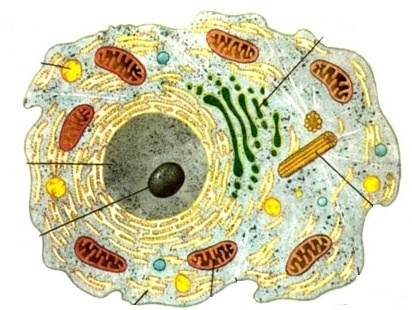 Элементарной единицей клеточного уровня организации жизни являетсяЭлемент, являющийся структурным компонентом гемоглобина крови, миоглобина мышцГенетический материал эукариот представленВ отличие от растений и животных не имеют истинного клеточного строенияГруппа включений, определяющих окраску кожи, радужки глаз, цвет крови. Приведите примерыЭто опорно-двигательная система, которая включает в себя немембранные белковые нитчатые образования, выполняющие как каркасную, так и двигательную функцию в клеткеНазовите органоид, изображённый на рисунке.   Определите положение органоида в классификации по строению и значению. Какая связь между данным органоидом, биосинтезом белка и рибосомами?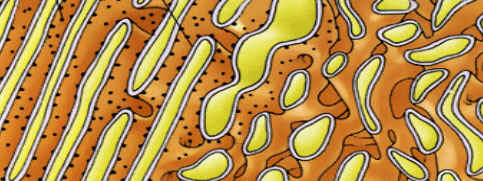 1. При инфаркте миокарда какие органеллы и почему реагируют на данный процесс в первую очередь (нарушаются окислительно-восстановительные реакции)?2. При токсическом воздействии на клетки печени произошло разрушение фермента каталазы. К нарушению функции каких органелл это привело?3. Что происходит с органеллами, утратившими свою активность в процессе естественного старения?4. В гепатоцитах (в большом количестве) обнаруживается высокомолекулярный углевод, относящийся к включениям; содержание которого в клетках меняется в зависимости от физиологического состояния организма. Назовите углевод, к какой группе включений он относится?5. Какова судьба органических молекул, попавших в вакуолярную систему клетки? Какие органеллы в животной клетке её образуют?– это все содержимое клетки за исключением ядра. В её составе выделяют: – это все содержимое клетки за исключением ядра. В её составе выделяют: – это основное вещество клетки, ее истинная внутренняя среда, которая представляет собой многофазную коллоидную систему. В её состав входит большое количество ферментов, которые обеспечивают инактивацию перекисных соединений, и участвуют во внутриклеточном метаболизме. - это постоянные, дифференцированные участки цитоплазмы, имеющие особое строение и выполняющие определенные функции.- это непостоянные образования цитоплазмы клетки, которые являются продуктами ее жизнедеятельности и расходуются по мере необходимости. 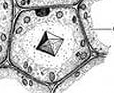 – клеточная стенка– цитоплазма– включение (кристалл щавелево-кислого кальция)Группа включений: 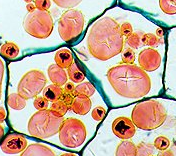 – клеточная стенка– цитоплазма– включения (зёрна крахмала)Группа включений:Это процесс активного поступления в клетку крупных молекул или частиц через плазматическую мембрануНазовите функцию гликокаликсаЭто явление обратное плазмолизуЛипиды в мембранах представлены:Виды пассивного транспорта:Это явление гипергидратации животной клетки с последующей её гибелью, наблюдаемое в гипотоническом раствореНазовите объект, изображённый на рисунке, укажите из каких веществ (гликолипидов, гликопротеидов или фосфолипидов) он состоит:Это сопряжённый с потреблением энергии перенос молекул или ионов через мембрану против градиента концентрацииЕсли транспорт иона или молекулы не сопряжен с переносом другого иона или молекулы, его называют Это явление гипергидратации эритроцита с последующей его гибелью, наблюдаемое в гипотоническом раствореПеречислите белки, входящие в состав клеточной мембраны:Это растворы концентрация веществ в которых равна концентрации веществ в клеткеМембраны клеток всегда отграничивают полости или участки внутри клетки, закрывая их со всех сторон  и тем самым,  отделяя содержимое таких полостей от окружающей  их клеточной средыНазовите явление, которое произошло с клетками, изображёнными на рисунке. Каковы особенности данного явления у растительных клеток? Опишите их.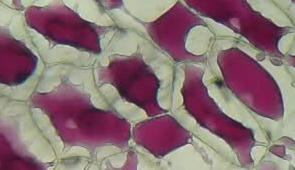 Цианистый водород (HCN) и окись углерода (CO) – яды, легко проникающие через клеточную мембрану. Можете ли вы предположить какое-нибудь объяснение тому факту, что клетка не выработала приспособлений, исключающих попадание в нее этих веществ?У больного панариций (гнойное воспаление) пальца руки. После хирургического вмешательства повязку, с каким раствором надо сделать для уменьшения отека? Объясните механизм действия раствора.Двое студентов оперируют лягушку. Они всё время смачивают обнажённые внутренние органы лягушки солевым раствором и, тем не менее, через некоторое время эти органы начинают сморщиваться. Заглянув в учебник, студенты обнаружили, что концентрация солевого раствора взята неверно: 9% вместо 0,9%. Какой процесс имел здесь место? Почему погибла лягушка во время операции?Необходимо растворить лекарственный препарат для внутримышечной инъекции. Гипер -, гипо - или изотонический раствор следует использовать для этого? Ответ поясните.В ходе выполнения практической работы студенты, получившие задание собрать кровь в физиологический раствор, перепутали пробирки и прилили кровь к дистиллированной воде. В результате вода равномерно окрасилась в ярко-красный цвет. Что произошло с эритроцитами? Дайте название явлению.Представляет собой специализированную периферическую часть цитоплазмы и занимает пограничное положение между рабочим метаболическим аппаратом клетки и плазматической мембраной. В её составе выделяют две части: периферическую гиалоплазму и структурно-оформленную опорно-сократительную систему, состоящую из микрофибрилл, микротрубочек и фибриллярных структур.это явление гипергидратации животной клетки с последующей её гибелью, наблюдаемое в гипотоническом раствореэто вид активного транспорта, который представляет собой работу сложного мембранного комплекса, состоящего из мембранного белка, обладающего ферментативными свойствами (К/Na – АТФазы)это процесс выделения из клетки через мембрану содержимого секреторных гранул или продуктов метаболизмасвойство мембраны пропускать низкомолекулярные вещества и задерживать высокомолекулярные веществасвойство мембраны, которое позволяет белкам, входящим в её состав быстро перемещаться в латеральном направленииЗахват и поглощение клеткой крупных частиц (иногда даже клеток или их частей) – был впервые описан И.И. Мечниковым.ПАССИВНЫЙ ТРАНСПОРТАКТИВНЫЙ ТРАНСПОРТПримеры видов пассивного транспорта: Примеры видов активного транспорта: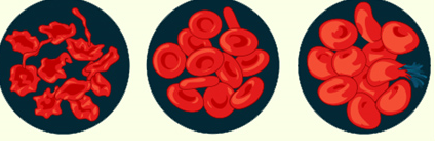 1. - ………раствор (эритроциты в норме);2. – ……………..раствор (эритроциты набухают);3. – …………..раствор (эритроциты теряют воду и сморщиваются)Представляет собой наследственный аппарат клетки в структуре, которого выделяют оболочку ядра (кариолеолемму), ядерный матрикс (нуклеоплазму), хроматин, ядрышкоЧасть жизненного цикла клетки, в течение которого дифференцированная клетка выполняет свои функции, и происходит подготовка к делениюДеление цитоплазмы, следующее за делением ядраЭто вещество разрушающее микротрубочки веретена деления и останавливающее  деление на стадии метафазыЭто прямое деление клетки, при котором не происходит равномерного распределения наследственного материала между дочерними клеткамиРеплицированные, максимально спирализованные хромосомы на стадии метафазы, расположенные в экваториальной плоскости клеткиИзучите предложенную ниже кариограмму человека и ответьте на вопросы: 1) Хромосомный набор какого пола (мужского или женского) отражает кариограмма? Ответ поясните. 2) Укажите число аутосом и половых хромосом, представленных на кариограмме.3) К какому типу хромосом относится Х-хромосома?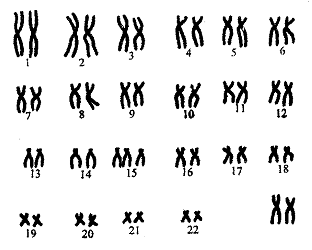 Вторичная перетяжка спутничных хромосом, в области которых расположены гены, кодирующие рРНКЭто представляет собой структуру, в которой происходит образование рибосомальных субъединиц. Здесь находятся участки ДНК содержащие многочисленные одинаковые гены рРНК. В метафазной хромосоме эти участки (ядрышковые организаторы) локализованы в области вторичной перетяжки. У человека они находятся в 13, 14, 15, 21, 22 хромосомах, а так же гены рРНК находятся в 1 паре хромосомПредставляет собой наследственный аппарат клетки в структуре, которого выделяют оболочку ядра (кариолеолемму), ядерный матрикс (нуклеоплазму), хроматин, ядрышкоЭто желеобразный раствор (кариоплазма) в котором находятся белки, нуклеотиды, ионы, хроматин и ядрышко.Состоит из двух мембран и отграничивает содержимое ядра от цитоплазмы.Деспирализованные, активно транскрибируемые участки хромосом.Назовите структуру, изображенную на рисунке. Перечислите компоненты, входящие в состав данной структуры. Какую функцию в клетке она выполняет?На кариограмме плода обнаружена хромосома с полным отсутствием короткого плеча. Укажите тип данной хромосомы. Можно ли утверждать, что кариотип плода в норме?На гены, расположенные в области вторичных перетяжек спутничных хромосом подействовало УФ излучение. К каким последствиям это может привести?При проведении метода кариотипирования на этапе окончания культивирования к культуре делящихся клеток не добавили колхицин (цитостатик). Можно ли в данном случае увидеть метафазные хромосомы? Дайте объяснение.Нарушен синтез гистоновых белков. Какие последствия это может иметь для клетки?Какая связь между митозом и опухолевым ростом? Митогены или митостатики следует использовать для лечения онкологических больных?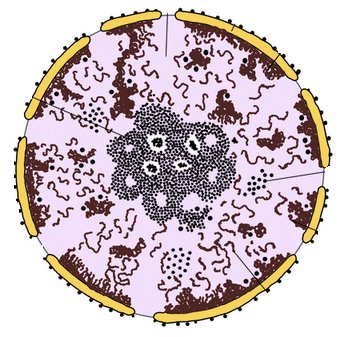 Внутренняя среда ядра, представляющая собой коллоидное (гелеобразное) вязкое вещество, в котором находятся структуры ядра, а также ферменты и нуклеотиды необходимые для репликации, транскрипции.Непостоянные компоненты ядра. Образующиеся в области вторичных перетяжек 13-15, 21 и 22 пары хромосом. состоит из двух мембран – наружной и внутренней, а между ними перинуклеарноепространство. В ней имеются поры.Одно из возможных функциональных состояний наследственного материала. Выделяют 2 вида: эухроматин и гетерохроматин1- клеточная стенка;2 – цитоплазма;3 – ядро;4 – ядрышко.Вопрос: Укажите функцию ядрышек.Ответ: Взаимополезное сосуществование двух организмов. В отдельных случаях раздельное существование вообще невозможно.  Например, человек и микрофлора кишечника.Обычно ведут свободный образ жизни, но, попав в другой организм способны прожить в нем некоторое время.  Инвазионная стадия кожной лейшмании для человекаПуть заражения амебиазом для человекаПереносчик африканского трипаносомозаПути заражения токсоплазмозом для человекаВесь жизненный цикл, или его часть обязательно проходит в организме хозяина.Форма симбиоза, при которой один вид использует остатки или излишки пищи другого, не причиняя ему вреда, но и не принося пользы, например, ротовая и кишечная амеба, живущие в пищеварительной системе человека и питающиеся бактериями.Основные меры профилактики амебиазаЛокализация кожного лейшманиоза в организме человека. Локализация весцерального лейшманиоза в организме человекаИнвазионная стадия токсоплазмы для человекаДефинитивный хозяин малярийного плазмодияБольной с лихорадкой в тяжёлом состоянии доставлен в кишечной отделение инфекционной больницы. При обследовании – частый стул со слизью, кожа бледная, холодная на ощупь, на коже сыпь. В приёмном отделении поставлен диагноз: дизентерия. Из анамнеза: больной работает на мясокомбинате, занимается разделкой туш свиней. При лабораторном обследовании выявлена протозойная инвазия. Какая? Какой использован метод лабораторной диагностики? Как больной мог заразиться?На гены, расположенные в области вторичных перетяжек спутничных хромосом подействовало УФ излучение. К каким последствиям это может привести?В гнойное хирургическое отделение поступил больной с трофической язвой голени. При микроскопии отделяемого из язвы обнаружены простейшие. Из анамнеза установлено, что молодой человек приехал из Средней Азии. Какой диагноз можно поставить больному? Назовите возбудителя. К какому классу он относится? Укажите путь заражения.У больного слабость, утомляемость, апатия, заторможенность. Походка шаркающая, замедленная. Лицо отёчное. Больной ночью страдает бессонницей, днем – сонливое состояние. При анализе крови у больного обнаружены простейшие извилистой формы. О каком заболевании идет речь? Как больной мог заразиться? Назовите переносчика. Является ли заболевания трансмиссивным природно-очаговым?Всегда ли дизентерийная амёба, попав в организм человека вызывает амебиаз, если нет, то какая это форма заболевания? Какие факторы способствуют переходу амебы в патогенное состояние?Назовите тип, класс и вид (на русском языке) представителя, изображённого на рисунке.  Возбудителем какого заболевания он является?Является ли это заболевание природно-очаговым, если да, то напишите компоненты природного очага. Укажите переносчика данного заболевания, какая форма паразита в нём развивается?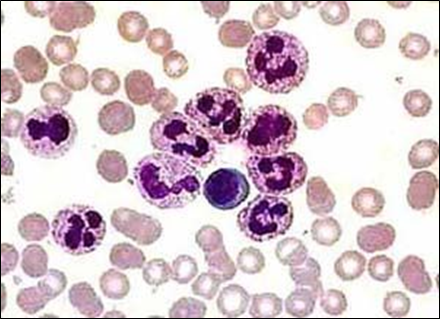 Назовите тип, класс и вид (на русском языке) представителя, изображённого на рисунке.  Возбудителем какого заболевания он является?Является ли это заболевание природно-очаговым, если да, то напишите компоненты природного очага. Укажите переносчика данного заболевания, какая форма паразита в нём развивается?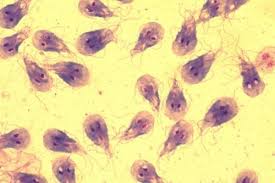 Форма  magna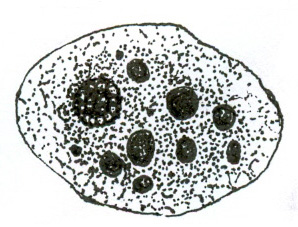 Форма minuta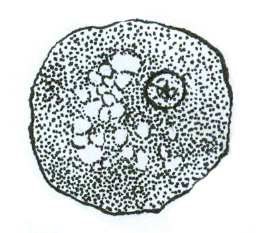 Циста 4-х ядерная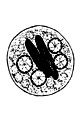 1. эритроциты2. ядро3. цитоплазма4. оболочкаФорма minutaЦиста 4-х ядернаяУкажите инвазионную стадию печеночного сосальщика для человекаНазовите локализацию ланцетовидного сосальщика в организме человекаДиагностика описторхоза и дикроцелиозаПуть заражения описторхозом для человекаГельминты, в жизненном цикле которых происходит смена хозяев, или развитие всех стадий происходит внутри одного организма без выхода во внешнюю среду Источник инвазии при дикроцелиозеБольной погиб от цирроза печени. При вскрытии в желчных протоках печени обнаружено большое количество паразитов из класса сосальщиков. Черви имели размеры около 10 мм, средняя часть тела заполнена темноокрашенной маткой в задней части тела видны резетковидные семенники. Что могло быть причиной цирроза печени? Назовите возбудителя заболевания и укажите его систематическое положение. Как больной мог заразится (путь заражения)?У больного боли в груди, одышка, кашель с обильной мокротой в которой имеется примесь крови. Антибактериальное лечение эффекта не дало. Есть подозрение на гельминтоз. Какой? Как обследовать больного для проверки данного предположения? Из анамнеза: больной длительное время проживал на Дальнем Востоке.У больного при исследовании фекалий обнаружены яйца печеночного сосальщика. Является ли нахождение яиц подтверждением фасциолёза?У больного в моче примеси крови. Лабораторный анализ выявил трематодоз, какой (назовите возбудителя) и как? Как больной мог заразиться, что является инвазионной стадией для человека?В одной семье выявлена больная описторхозом кошка. Могут ли от неё заразиться члены семьи? Как определить, что кошка инвазирована?     6. Назовите тип, класс и вид (на русском языке) представителя, изображённого на рисунке.  Возбудителем какого заболевания он является? К какой группе: биогельминты, геогельминты или контакто-гельминты относится данный представитель. Укажите путь заражения и инвазионную стадию данного паразита для человека, где она развивается? Назовите промежуточных и основных хозяев в его жизненном цикле.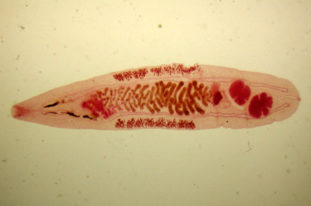         7. Назовите тип, класс и вид (на русском языке) представителя, изображённого на рисунке.  Возбудителем какого заболевания он является? К какой группе: биогельминты, геогельминты или контакто-гельминты относится данный представитель. Укажите путь заражения, инвазионную стадию данного паразита для человека, где она развивается? Назовите промежуточных и основных хозяев в его жизненном цикле.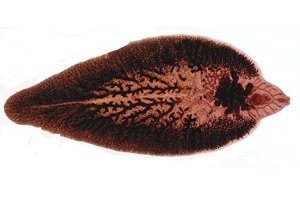 СколексЗрелая пpoглоттидаЯйцоTaenia solium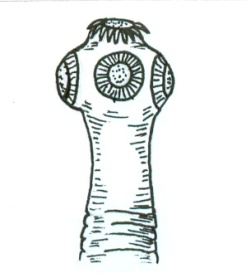 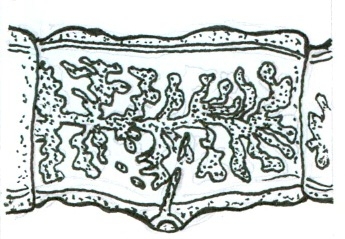 Количество ответвлений матки -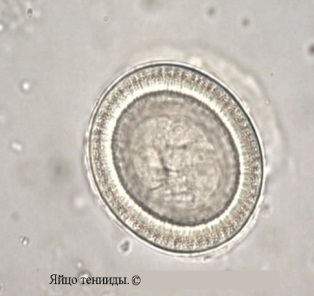 http://allwantsimg.com/yayca-teniid-fotoTaenlarhynchussaginatus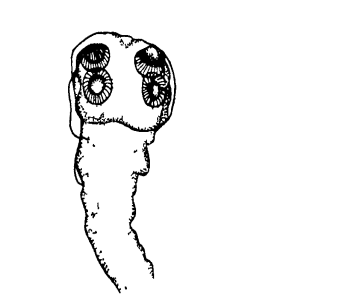 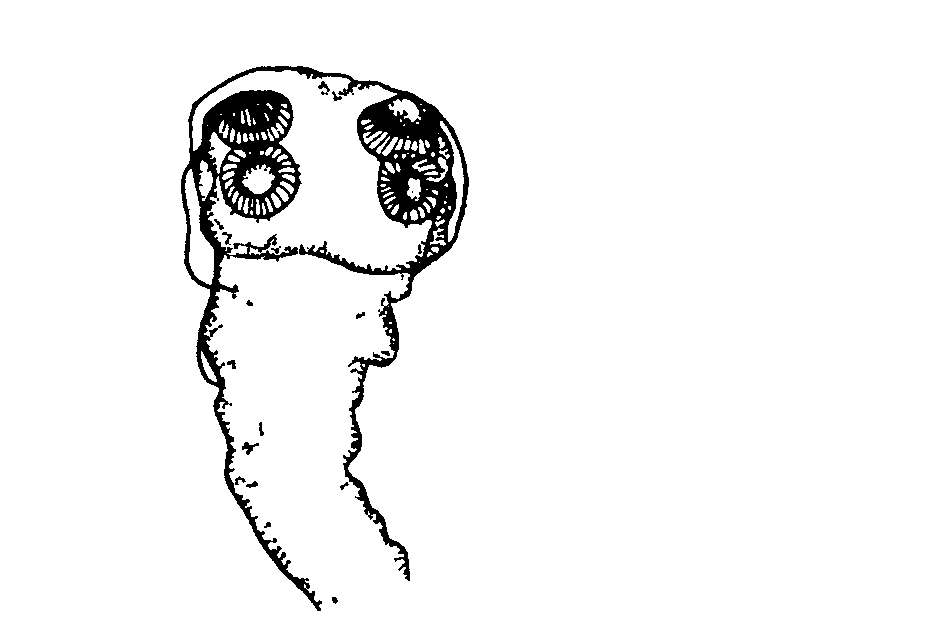 Количество ответвлений матки -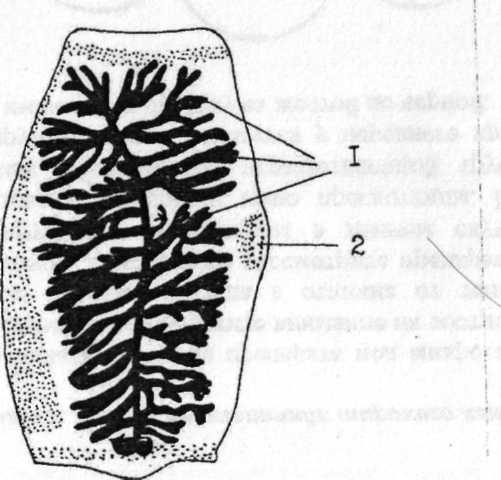 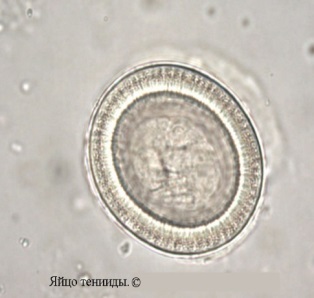 Передний конец ленточного гельминта, с органами фиксации (присосками, крючьями, ботриями)Инвазионная стадия при заражении эхинококкозом и альвеококкозомОкончательный хозяин широкого лентецаДайте название финны: Пузырь наполненный жидкостью, размер от просяного зерна до головки новорожденного ребенка. Стенка пузыря состоит из 2-х оболочек. Внутри пузыря сколекс из которого во внутрь отпочковываются дочерние пузыри из них внучатые.Второй промежуточный хозяин (резервуар) широкого лентеца 	Как основной хозяин заражается эхинококкозом?Больной жалуется на боли в животе, потерю аппетита, слабость и периодически наличие «лапши» (лент белого цвета) в испражнениях. Ваш диагноз? Как подтвердить?У девочки сильно выражена анемия (дефицит витамина В12), слабость. При тщательном обследовании выявлен цестодоз. Какой и как выявлен?В цикле развития каких плоских гельминтов второй промежуточный хозяин – рыба?Какими гельминтами можно заразиться при употреблении свинины и говядины?Назовите тип, класс и вид (на русском языке) представителя, изображённого на рисунке.  Возбудителем какого заболевания он является?К какой группе: биогельминты, геогельминты или контакто-гельминты относится данный представитель. Укажите путь заражения, инвазионную стадию данного паразита для человека, где она развивается? Назовите промежуточных и основных хозяев в его жизненном цикле.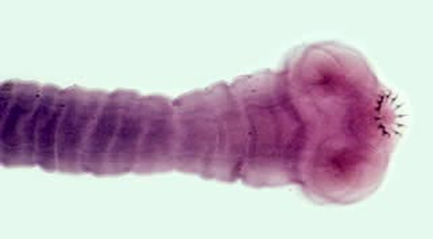 Назовите тип, класс и вид (на русском языке) представителя, изображённого на рисунке.  Возбудителем какого заболевания он является? К какой группе: биогельминты, геогельминты или контакто-гельминты относится данный представитель. Укажите путь заражения, инвазионную стадию данного паразита для человека, где она развивается? Назовите основных и промежуточных хозяев (если они есть) в его жизненном цикле.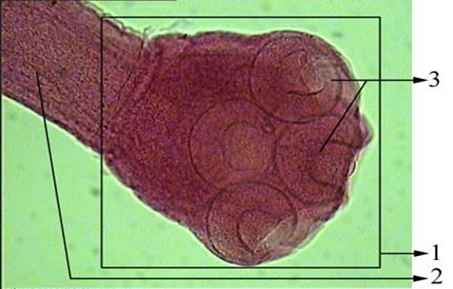 1.кутикулярная оболочка2.зародышевая оболочка3.дочерние пузыриЭхинококкоковый пузырь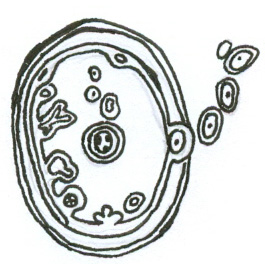 Марита Echinococcus granulosus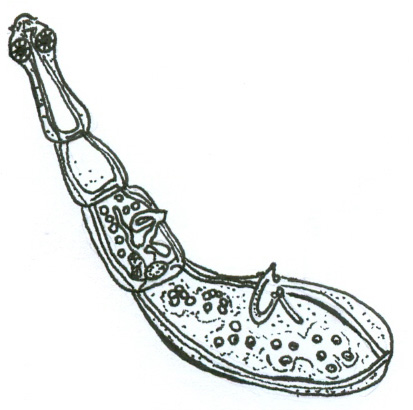 головкагермафродитный членикзрелый  членик                                         основной хозяин -                                                                                                                                 В окружающей                                                                                                                                            среде              промежуточный хозяин -Локализация аскариды в организме человекаЛокализация аскариды в организме человекаДиагностика трихинеллезаДиагностика трихинеллезаИнвазионная стадия власоглава для человекаИнвазионная стадия власоглава для человекаЛокализация острицы в организме человекаЛокализация острицы в организме человекаПереносчики при трихоцефалёзеПереносчики при трихоцефалёзеосновные меры профилактики при трихинеллёзеосновные меры профилактики при трихинеллёзеУ ребенка по ночам сильный зуд в области промежности, слабость, раздражительность, потеря аппетита, боли в животе. Какой диагноз и как можно поставить ребенку? Назовите путь заражения и инвазионную стадию для человека.Как человек заражается аскаридозом? Какие две формы заболевания выделяют при этом?В  больницу поступил шахтер-землекоп с болями в области тонкого кишечника, наблюдается слабость, похудание. При лабораторном исследовании выявлен нематодоз. Какой и как?При каком гельминтозе применяется биопсия (исследование кусочка ткани)?С какими гельминтозами труднее вести борьбу: с био- или геогельминтами? Обоснуйте ответ.Назовите тип, класс и вид (на русском языке) представителя, изображённого на рисунке.  Возбудителем какого заболевания он является? К какой группе: биогельминты, геогельминты или контакто-гельминты относится данный представитель.  Укажите путь заражения и инвазионную стадию данного паразита для человека, где она развивается? Назовите основных и промежуточных хозяев в его жизненном цикле.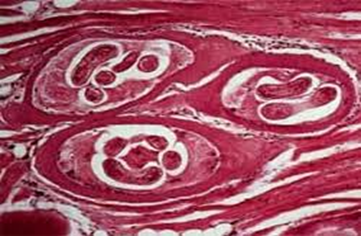 Назовите тип, класс и вид (на русском языке) представителя, изображённого на рисунке.  Возбудителем какого заболевания он является? К какой группе: биогельминты, геогельминты или контакто-гельминты относится данный представитель. Укажите путь заражения и инвазионную стадию данного паразита для человека, где она развивается? Назовите основных и промежуточных хозяев (если они есть) в его жизненном цикле.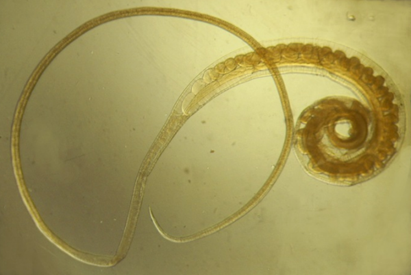 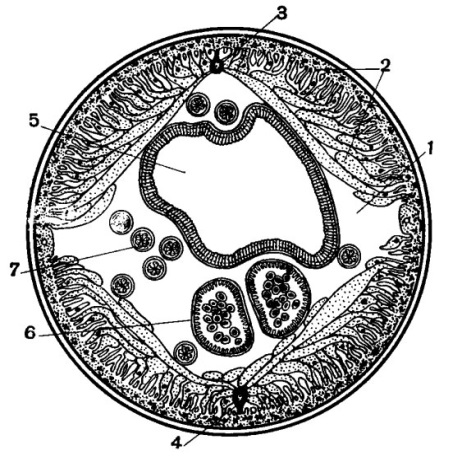 1.полость тела2. кожно-мускульный мешок3.спинной нервный ствол4.брюшной нервный ствол5.кишечник6.ветви матки7.яичник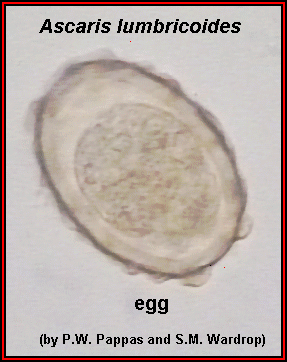 основной хозяин -почваРазвитие личинки  в процессе миграции (в организме основного хозяина)Нейротропное действие яда у пауков (назовите виды пауков)Медицинское значение клеща орнитодорусаДиагностика чесоткиУкажите путь заражения педикулезом и чесоткойЛокализация железницы угревойНазовите основные меры профилактики чесоткиВ Городскую СЭС обратились две девушки, которые подверглись ночью нападению мелких животных. В лабораторию они принесли в баночке несколько экземпляров этих животных (размером 2-3 мм). Выяснено, что девушки студентки живут на квартире в частном глинобитном доме. Ваше предположение: каких животных принесли девушки и чем опасен их укус?Из Африки вернулся молодой специалист, который находился в научной командировке в течение 1,5 лет. Обратился к врачу с жалобами на периодические приступы лихорадки, высокую температуру, головную боль, общую слабость. Врач сразу направил больного на анализ крови. Какой диагноз, на ваш взгляд, был поставлен? Какие меры профилактики в отношении данного заболевания следует проводить?В археологической экспедиции тяжело заболел сотрудник, который пренебрег мерами предосторожности в работе с раскопками. Он работал без защитного костюма, несмотря на то, что в данной местности было много крыс. Больной срочно был изолирован от других сотрудников экспедиции. Врачи приняли все необходимые меры к ограничению выявленной инфекции и уничтожению переносчика - возбудителя этого заболевания. Как и чем он мог заразиться?  Кто переносчик (тип, класс, отряд)? В больницу обратился молодой человек с сильной угревой сыпью на лице. При микроскопическом обследовании выдавленного угря обнаружен червеобразный клещ длиной 0,3 мм. Какой диагноз можно поставить молодому человеку?В клинику была помещена цыганка с выраженной завшивленностью. Чем опасны вши? Какие их характерные внешние признаки, как отличить вшей от представителей других классов?Дайте название представителю (тип, класс, вид) на русском и латинском языке и укажите возбудителей каких заболеваний он переносит: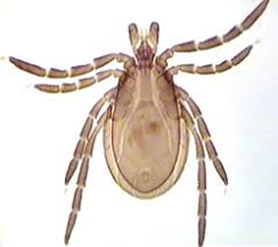 Дайте название представителю (тип, класс, вид) на русском и латинском языке и укажите возбудителей каких заболеваний он переносит: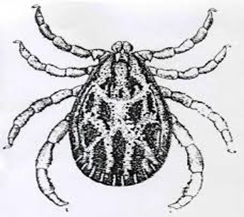 ПризнакиОбыкновенный комар Малярийный комар             Латинское названиеПосадка комара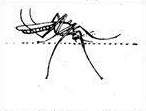 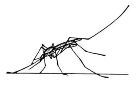 Ротовой аппарат самки 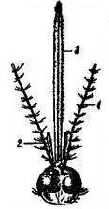 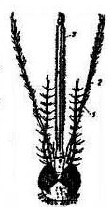 Особенности и кладка яицКуколка Личинка (форма дых. сифона и положение личинки к воде)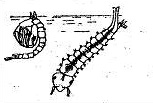 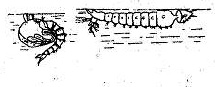 Медицинское значение комаров (записать в таблицу)Контрольная работа по дисциплине «Биология»34.03.01 специальность «Сестринское дело»Форма обучения: очная, с использованием дистанционных технологийКонтрольная работа по дисциплине «Биология»34.03.01 специальность «Сестринское дело»Форма обучения: очная, с использованием дистанционных технологийНомер группы: Номер группы: ФамилияИмяОтчество2020-2021 уч.год2020-2021 уч.год1Рисунок 1!!! Цветом выделены области для заполнения!!!Впишите краткие ответы в ячейки под номерами:1Рисунок 1На рисунке 1 изображена:животная клетка1Рисунок 11 - цитоплазма1Рисунок 12 –аппарат Гольджи1Рисунок 13 -лизосомы1Рисунок 14 -центриоли1Рисунок 15 –ЭПС гранулярная1Рисунок 16 -ядро1Рисунок 17 –ядрышко1Рисунок 18 -митохондрии1Рисунок 19 –ЭПС гладкая1Рисунок 110 –плазматическая мембрана2Проблемно-ситуационная задача: При рассмотрении гистологического образца в электронный микроскоп обнаружены органоиды, представляющие собой мембранные пузырьки с кристалловидной сердцевиной. Назовите органоиды, перечислите функции в клетке.Проблемно-ситуационная задача: При рассмотрении гистологического образца в электронный микроскоп обнаружены органоиды, представляющие собой мембранные пузырьки с кристалловидной сердцевиной. Назовите органоиды, перечислите функции в клетке.2Ответ:пероксисомы. Функция – обезвреживание перекисных соединенийОтвет:пероксисомы. Функция – обезвреживание перекисных соединений3Проблемно-ситуационная задача: При инфаркте миокарда какие органеллы и почему реагируют на данный процесс в первую очередь (нарушаются окислительно-восстановительные реакции)?Проблемно-ситуационная задача: При инфаркте миокарда какие органеллы и почему реагируют на данный процесс в первую очередь (нарушаются окислительно-восстановительные реакции)?Ответ: митохондрии, нарушается работа электронотранспотной цепи, начальный этап гликолизаОтвет: митохондрии, нарушается работа электронотранспотной цепи, начальный этап гликолиза1Рисунок 12Проблемно-ситуационная задача: У больного панариций (гнойное воспаление) пальца руки. После хирургического вмешательства повязку, с каким раствором надо сделать для уменьшения отека? Объясните механизм действия раствора.Проблемно-ситуационная задача: У больного панариций (гнойное воспаление) пальца руки. После хирургического вмешательства повязку, с каким раствором надо сделать для уменьшения отека? Объясните механизм действия раствора.2Ответ: повязку с гипертоническим раствором, т.к. он осуществляет дегидратацию клеток и уменьшает отёк не разрушая мембран клетокОтвет: повязку с гипертоническим раствором, т.к. он осуществляет дегидратацию клеток и уменьшает отёк не разрушая мембран клеток3Проблемно-ситуационная задача: Клетку обработали веществами, нарушающими конформацию белков, входящих в состав цитолеммы. Какие функции цитолеммы будут нарушены при указанном воздействии?Проблемно-ситуационная задача: Клетку обработали веществами, нарушающими конформацию белков, входящих в состав цитолеммы. Какие функции цитолеммы будут нарушены при указанном воздействии?3Ответ: Будут нарушены транспортная и рецепторная функции.Ответ: Будут нарушены транспортная и рецепторная функции.1Назовите структуру, изображенную на рисунке. Перечислите компоненты, входящие в состав данной структуры. Какую функцию в клетке она выполняет?2Проблемно-ситуационная задача: На гены, расположенные в области вторичных перетяжек спутничных хромосом подействовало УФ излучение. К каким последствиям это может привести?Проблемно-ситуационная задача: На гены, расположенные в области вторичных перетяжек спутничных хромосом подействовало УФ излучение. К каким последствиям это может привести?2Ответ: нарушение синтеза рРНК и в последствии - образование субъединиц рибосом; нарушение биосинтеза белкаОтвет: нарушение синтеза рРНК и в последствии - образование субъединиц рибосом; нарушение биосинтеза белка3Проблемно-ситуационная задача: Представлены два мазка крови. В первом – в нейтрофилах определяется половой хроматин в виде барабанной палочки на одном из сегментов ядра. Во втором мазке половой хроматин не обнаружен.1. Что представляет собой половой хроматин?2. Какой из мазков принадлежит женщине?3. В каких еще клетках можно обнаружить половой хроматин?Проблемно-ситуационная задача: Представлены два мазка крови. В первом – в нейтрофилах определяется половой хроматин в виде барабанной палочки на одном из сегментов ядра. Во втором мазке половой хроматин не обнаружен.1. Что представляет собой половой хроматин?2. Какой из мазков принадлежит женщине?3. В каких еще клетках можно обнаружить половой хроматин?3Ответ: 1. Половой хроматин представляет собой конденсированную Х-хромосому.2. Первый мазок крови принадлежит женщине.3. В клетках эпителия ротовой полости.Ответ: 1. Половой хроматин представляет собой конденсированную Х-хромосому.2. Первый мазок крови принадлежит женщине.3. В клетках эпителия ротовой полости.1Рисунок1 2Проблемно-ситуационная задача: В гнойное хирургическое отделение поступил больной с трофической язвой голени. При микроскопии отделяемого из язвы обнаружены простейшие. Из анамнеза установлено, что молодой человек приехал из Средней Азии. Какой диагноз можно поставить больному? Назовите возбудителя. К какому классу он относится? Укажите путь заражения.Проблемно-ситуационная задача: В гнойное хирургическое отделение поступил больной с трофической язвой голени. При микроскопии отделяемого из язвы обнаружены простейшие. Из анамнеза установлено, что молодой человек приехал из Средней Азии. Какой диагноз можно поставить больному? Назовите возбудителя. К какому классу он относится? Укажите путь заражения.2Ответ: У больного кожный лейшманиоз. Возбудитель лейшмания тропическая, относится к классу жгутиковые. Путь заражения – трансмиссивный (при укусе москита).Ответ: У больного кожный лейшманиоз. Возбудитель лейшмания тропическая, относится к классу жгутиковые. Путь заражения – трансмиссивный (при укусе москита).3Проблемно-ситуационная задача: Из Африки вернулся молодой специалист, который находился в научной командировке в течение 1,5 лет. Обратился к врачу с жалобами на периодические приступы лихорадки, высокую температуру, головную боль, общую слабость. Врач сразу направил больного на анализ крови. Какой диагноз, на ваш взгляд, был поставлен? Каков путь заражения и какие меры профилактики в отношении данного заболевания следует проводить?Проблемно-ситуационная задача: Из Африки вернулся молодой специалист, который находился в научной командировке в течение 1,5 лет. Обратился к врачу с жалобами на периодические приступы лихорадки, высокую температуру, головную боль, общую слабость. Врач сразу направил больного на анализ крови. Какой диагноз, на ваш взгляд, был поставлен? Каков путь заражения и какие меры профилактики в отношении данного заболевания следует проводить?3Ответ: у больного малярия. Путь заражения – трансмиссивный, при укусе комара рода анофелес. Меры профилактики – оберегаться от укусов комаров, уничтожение мест выплода комаров, вакцинация людей, планирующих поездки в очаги малярииОтвет: у больного малярия. Путь заражения – трансмиссивный, при укусе комара рода анофелес. Меры профилактики – оберегаться от укусов комаров, уничтожение мест выплода комаров, вакцинация людей, планирующих поездки в очаги малярии1Рисунок1 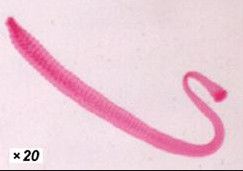 2Проблемно-ситуационная задача: У больного боли в груди, одышка, кашель с обильной мокротой в которой имеется примесь крови. Антибактериальное лечение эффекта не дало. Есть подозрение на гельминтоз. Какой? Как обследовать больного для проверки данного предположения? Из анамнеза: больной длительное время проживал на Дальнем Востоке.Проблемно-ситуационная задача: У больного боли в груди, одышка, кашель с обильной мокротой в которой имеется примесь крови. Антибактериальное лечение эффекта не дало. Есть подозрение на гельминтоз. Какой? Как обследовать больного для проверки данного предположения? Из анамнеза: больной длительное время проживал на Дальнем Востоке.2Ответ: У больного – парагонимоз. Для подтверждения необходимо провести анализ мокроты в которой возможно обнаружение яиц и марит паразита, рентгенодиагностика и анализ фекалий на обнаружение в них яиц (при заглатывании мокроты).Ответ: У больного – парагонимоз. Для подтверждения необходимо провести анализ мокроты в которой возможно обнаружение яиц и марит паразита, рентгенодиагностика и анализ фекалий на обнаружение в них яиц (при заглатывании мокроты).3Проблемно-ситуационная задача: В семье, где муж и сын употребляли в пищу икру щуки, выявлен цестодоз. Это было подтверждено лабораторно. Как? Какой гельминтоз?Проблемно-ситуационная задача: В семье, где муж и сын употребляли в пищу икру щуки, выявлен цестодоз. Это было подтверждено лабораторно. Как? Какой гельминтоз?3Ответ: обнаружение яиц широкого лентеца в фекалиях, дифиллоботриозОтвет: обнаружение яиц широкого лентеца в фекалиях, дифиллоботриоз1Рисунок1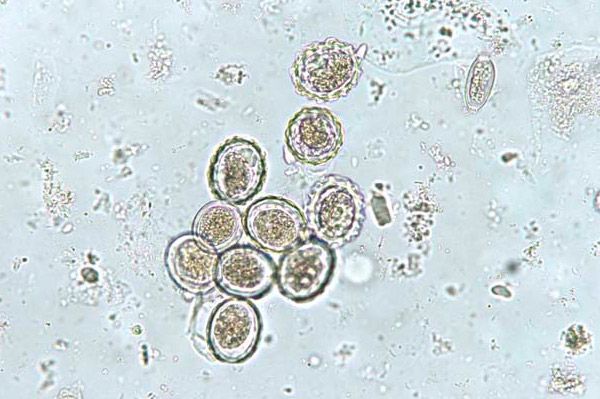 2Проблемно-ситуационная задача: В больницу вторично поступил Дима К. с диагнозом энтеробиоз. При первом поступлении проведено медикаментозное лечение. Чем Вы объясните рецидив заболевания? Что нужно сделать, чтобы не было реинвазии?Проблемно-ситуационная задача: В больницу вторично поступил Дима К. с диагнозом энтеробиоз. При первом поступлении проведено медикаментозное лечение. Чем Вы объясните рецидив заболевания? Что нужно сделать, чтобы не было реинвазии?2Ответ: Рецидив заболевания вызван недостаточным соблюдением правил личной гигиены ребенка: мытье рук, смена постельного и нательного белья, проведение влажной уборки дет. комнаты и дома, контакт с больными. Для предотвращения реинвазии необходимо четкое соблюдение правил личной гигиены.Ответ: Рецидив заболевания вызван недостаточным соблюдением правил личной гигиены ребенка: мытье рук, смена постельного и нательного белья, проведение влажной уборки дет. комнаты и дома, контакт с больными. Для предотвращения реинвазии необходимо четкое соблюдение правил личной гигиены.3Проблемно-ситуационная задача: Медицинская сестра при осмотре школьников 5 класса обнаружила на кистях руки и локтевых сгибах расчесы, направила их на обследование. Что заподозрила у детей медицинская сестра? Правильно ли она поступила? Кто является возбудителем этого заболевания? Как происходит заражение?Проблемно-ситуационная задача: Медицинская сестра при осмотре школьников 5 класса обнаружила на кистях руки и локтевых сгибах расчесы, направила их на обследование. Что заподозрила у детей медицинская сестра? Правильно ли она поступила? Кто является возбудителем этого заболевания? Как происходит заражение?3Ответ: У школьников обнаружена чесотка. Чесоточный зудень. Заражение происходит при контакте с больным, его одеждой, предметами быта – путь контактно-бытовойОтвет: У школьников обнаружена чесотка. Чесоточный зудень. Заражение происходит при контакте с больным, его одеждой, предметами быта – путь контактно-бытовойФорма контроля Критерии оцениваниявыполнение заданий контрольной работыОценка «5,0» - выставляется за неформальные, полные, грамотные и чёткие ответы на все письменные задания контрольной работы. Правильное и логичное изложение ответа, приведение соответствующего примера (если запрашивается в условии задания. Формулирование краткого вывода из приведённого ответа на поставленный вопрос контрольной работы (если в формулировке вопроса запрашивается формулировка вывода). выполнение заданий контрольной работыОценка «4,0» - выставляется за достаточно полные ответы на все вопросы контрольной работы, правильное проведение анализа и построение ответов, но в изложении ответов имеются недостатки, не носящие принципиального характера и не содержащие грубых ошибок. выполнение заданий контрольной работыОценка «3,0» - выставляется за частично правильные или недостаточно полные ответы на вопросы, свидетельствующие о существенных недоработках обучающегося, за формальные ответы на основе механического зазубривания учебного материала, непонимания изучаемых вопросов и явлений, отсутствии приведения необходимых по условию соответствующих примеров. Если ответы на вопросы контрольной работы содержат грубые ошибки. выполнение заданий контрольной работыОценка «2,0» - выставляется если обучающийся не ответил на задания контрольной работы и не справился с предложенными практическими заданиями, включёнными в контрольную работу, а также за бессодержательные ответы на вопросы, незнание основных понятий дисциплины, неумение применить знания практически. «НЕУДОВЛЕТВОРИТЕЛЬНО» - выставляется также в случае, если ответы даны не на задания данной контрольной работы, а на совершенно другую работу.Оценка «1,0» выставляется если обучающимся даны фрагментарные ответы на вопросы контрольной работы, содержат лишь отдельные слова, касающиеся ответа на поставленный вопрос.Оценка «0» выставляется если ответы на поставленные вопросы отсутствуют или представлены ответы на совершенно другие вопросы.решение проблемно-ситуационных задач  Оценка «5,0» выставляется если обучающимся дан правильный полный ответ на вопрос задачи. Объяснение хода ее решения подробное, последовательное, грамотное, с теоретическими обоснованиями (в т.ч. из теоретического курса), с необходимыми схематическими изображениями и демонстрациями практических умений, с правильным и свободным владением терминологией; ответы на дополнительные вопросы верные, четкие.решение проблемно-ситуационных задач Оценка «4,0» выставляется если обучающимся дан правильный анализ и ответ на вопрос задачи. Объяснение хода ее решения подробное, но недостаточно логичное, с единичными ошибками в деталях, некоторыми затруднениями в теоретическом обосновании (в т.ч. из теоретического материала), в схематических изображениях и демонстрациях практических умений, ответы на дополнительные вопросы верные, но недостаточно четкие.решение проблемно-ситуационных задач Оценка «3,0» выставляется если обучающимся дан правильный ответ на вопрос задачи. Объяснение хода ее решения недостаточно полное, непоследовательное, с ошибками, слабым теоретическим обоснованием (в т.ч. теоретическим материалом), ответы на основе механического зазубривания учебного материала, непонимания изучаемых вопросов, отсутствии приведения необходимых по условию проблемно-ситуационной задачи примеров, со значительными затруднениями и ошибками в схематических изображениях и демонстрацией практических умений, ответы на дополнительные вопросы недостаточно четкие, с ошибками в деталях.решение проблемно-ситуационных задач Оценка «2,0» выставляется если обучающимся дан правильный ответ на вопрос задачи. Объяснение хода ее решения дано неполное, непоследовательное, с грубыми ошибками, без теоретического обоснования (в т.ч. теоретическим материалом), без умения представить схематические изображения и демонстрации практических умений или с большим количеством ошибок. Ответы на дополнительные вопросы неправильные или отсутствуют.Оценка «1,0» выставляется если обучающимся дан фрагментарный ответ на вопрос задачи, содержащий лишь отдельные слова, касающиеся ответа на вопрос проблемно-ситуационной задачиОценка «0» выставляется если проблемно-ситуационная задача не решена или представлено решение совершенно другой задачи.выполнение практических заданий Баллы за выполнение практических заданий относятся к категории баллов текущей успеваемости:Оценка «5,0» – правильно выполнены и оформлены все задания;Оценка «4,0» – задания выполнены правильно, но при этом допущены неточности в оформлении;Оценка «3,0» – выполнено более половины заданий, допущены ошибки при их выполнении;Оценка «2,0» – выполнено менее половины заданий, допущены грубые биологические ошибки;Оценка «1,0» - выполнены отдельные фрагменты заданий.           Оценка «0» – обучающийся к выполнению заданий не приступал.% тестированияРз(в баллах)% тестированияРз(в баллах)% тестированияРз(в баллах)711579-802089-9025721681-822191-922673-741783-842293-942775-761885-862395-962877-781987-882497-982999-10030Рейтинг дисциплины (Рд):Результат зачета:Если Рд ≥ 50 - 100 балловзачтеноЕсли Рд ≤ 49 балловне зачтеноРзРдОценкаРзРдОценкаРзРдОценка1550зачтено2070зачтено2586зачтено1654зачтено2174зачтено2689зачтено1759зачтено2278зачтено2792зачтено1864зачтено2382зачтено2895зачтено1969зачтено2485зачтено2998зачтено30100зачтено№Проверяемая компетенцияИндикатор достижения компетенции ДескрипторКонтрольно-оценочное средство (номер вопроса/практического задания)1УК-1Способен осуществлять поиск,критический анализи синтез информации, применять системный подход для решения поставленных задачИнд.УК1.1. Анализирует задачу, выделяя ее базовые составляющиеЗнать принципы строения и функционирования биологических систем разного уровня организации, понятия «клетка», «эукариоты», «прокариоты», «биотические факторы».вопросы тестовых заданий №: 1, 2, 3, 4, 5, 6, 11, 23, 24, 26, 31, 34, 54, 55, 57, 58, 60, 62, 67, 68, 69, 70, 75, 76, 77, 78, 79, 80, 82, 83, 84, 85, 87, 88, 89, 91, 92, 93, 94, 95, 96, 101, 102, 103, 104, 111, 140, 141, 143, 147, 161, 163, 164, 171, 179, 181, 188, 191, 192, 197, 200, 205. 1УК-1Способен осуществлять поиск,критический анализи синтез информации, применять системный подход для решения поставленных задачИнд.УК1.1. Анализирует задачу, выделяя ее базовые составляющиеУметь анализировать и систематизировать информацию, связанную с биологическими законами и явлениями в решении поставленных задач.вопросы тестовых заданий №: 9, 16, 17, 21, 25, 37, 39, 46, 56, 59, 61, 81, 86, 170, 172, 184, 186, 1941УК-1Способен осуществлять поиск,критический анализи синтез информации, применять системный подход для решения поставленных задачИнд.УК1.1. Анализирует задачу, выделяя ее базовые составляющиеВладеть приёмами системно-логического мышления для решения задач, связанных с биологическими явлениями.вопросы тестовых заданий №: 49, 50, 53, 64, 73, 76, 107, 177 2ОПК-2 Способен решать профессиональные задачи сиспользованием основных физико-химических, математических и иных естественно-научных понятий и методовИнд. ОПК2.1. Выбирает физико-химические, математические и иные естественнонаучные понятия и методы для решения профессиональных задачЗнать основные понятия цитологии, структурные компоненты, химический состав клетки, строение и функции биологической мембраны и ядра клетки. Биологию возбудителей инвазий их жизненные циклы, теорию паразитизма. Методы диагностики и профилактики инвазий.вопросы тестовых заданий №: 10, 13, 14, 15, 18, 19, 20, 27, 30, 32, 35, 36, 38, 40, 41, 42, 43, 44, 45, 65, 90, 97, 98, 99, 100, 105, 106, 112, 114, 115, 116, 117, 118, 119, 120, 121, 124, 125, 126, 131, 132, 133, 134, 135, 137, 138, 142, 145, 146, 148, 150, 152, 153, 154, 157, 158, 159, 162, 166, 169, 175, 176, 181, 182, 184, 185, 189, 193, 195, 198, 199, 201, 204, 206, 207, 208, 209, 211, 213, 214, 217, 218, 219, 222, 223, 225, 226, 230. 2ОПК-2 Способен решать профессиональные задачи сиспользованием основных физико-химических, математических и иных естественно-научных понятий и методовИнд. ОПК2.1. Выбирает физико-химические, математические и иные естественнонаучные понятия и методы для решения профессиональных задачУметь определять структурные компоненты клетки и органоиды на электронограммах. Устанавливать систематическое положение возбудителя инвазии человека, составлять его жизненный цикл с указанием стадий развития. Доступно разъяснять меры профилактики инвазий.вопросы тестовых заданий №: 12, 28, 29, 33, 113, 123, 127, 136, 139, 144, 155, 156, 160, 180, 183, 229, 232, 233, 234, 235 2ОПК-2 Способен решать профессиональные задачи сиспользованием основных физико-химических, математических и иных естественно-научных понятий и методовИнд. ОПК2.1. Выбирает физико-химические, математические и иные естественнонаучные понятия и методы для решения профессиональных задачВладеть навыками распознавания жизненных стадий паразитических представителей разных классов на рисунках, микрофотографиях и схемах.вопросы тестовых заданий №: 109, 110, 122, 128, 130, 151, 173, 174, 187, 190, 196.